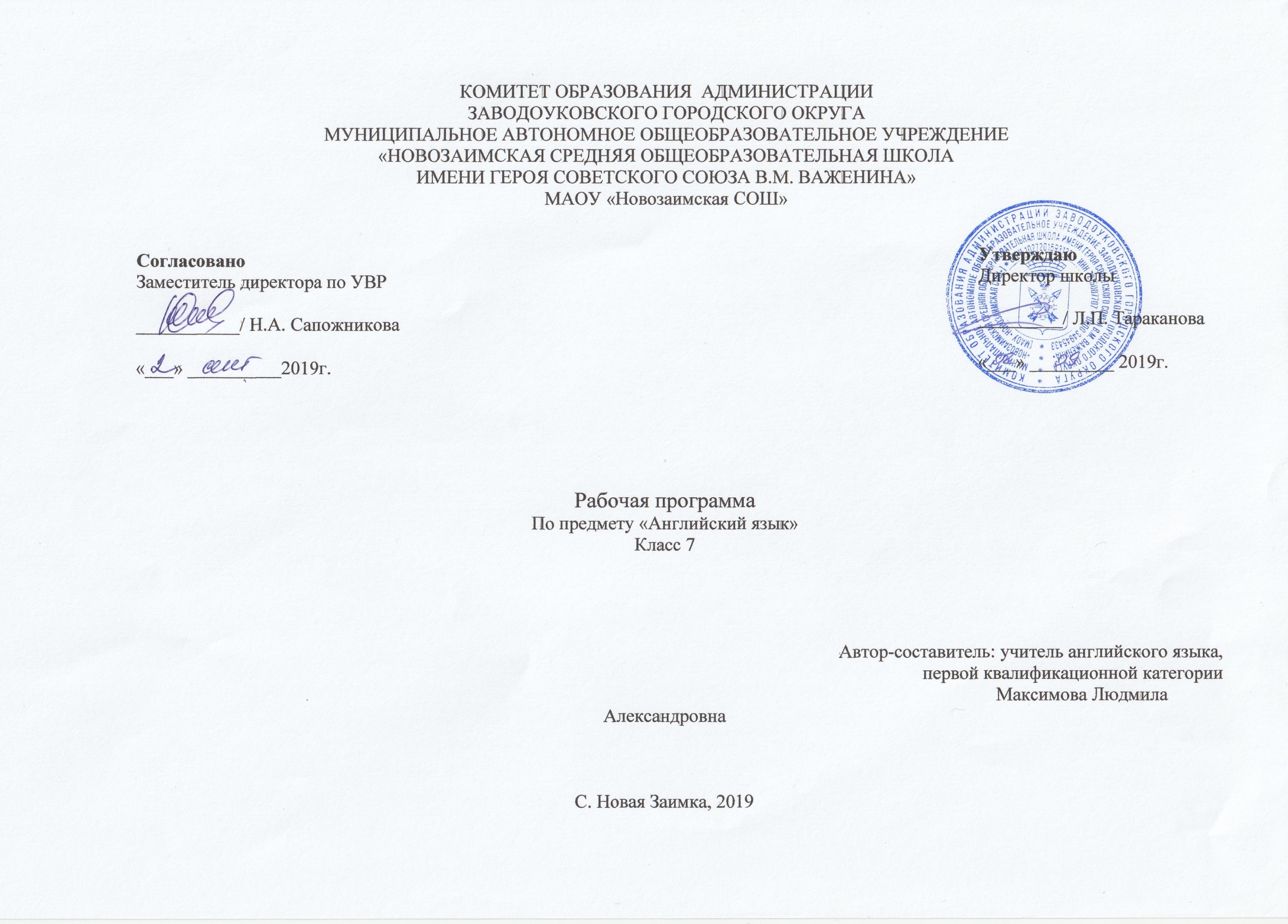 РАБОЧАЯ ПРОГРАММА ПО АНГЛИЙСКОМУ ЯЗЫКУ В 7 КЛАССЕ.УЧЕБНИК «SPOTLIGHT»/Ю.Е ВАУЛИНА, Д. ДУЛИ, О.Е. ПОДОЛЯКО, В. ЭВАНСПОЯСНИТЕЛЬНАЯ ЗАПИСКАИностранный язык (в том числе английский) как учебный предмет наряду с родным языком и литературой входит в образовательную область «Филология», закладывая основы филологического образования и формируя коммуникативную культуру школьника.В средней (основной) школе английский язык относится к числу обязательных базовых общеобразовательных учебных предметов, т. е. является инвариантным предметом, обязательным для изучения в средней (основной) школе.Язык является важнейшим средством общения, без которого невозможно существование и развитие человеческого общества. Происходящие сегодня изменения в общественных отношениях, средствах коммуникации (использование новых информационных технологий) требуют повышения коммуникативной компетенции школьников, совершенствования их филологической подготовки. Все это повышает статус предмета «иностранный язык» как общеобразовательной учебной дисциплины. Основное назначение иностранного языка состоит в формировании коммуникативной компетенции, т.е. способности и готовности осуществлять иноязычное межличностное и межкультурное общение с носителями языка.Рабочая программа по английскому языку для 7 класса разработана  на основе Федерального государственного образовательного стандарта основного общего образования (Приказ Министерства образования и науки РФ от 17.12.2010 № 189)Примерной основной образовательной программы основного общего образования, одобренной решением федерального учебно-методического объединения по начальному образованию ( протокол от 8 апреля 2015 г. №1/15)Федерального перечня учебников, рекомендуемых к использованию при реализации имеющихся государственную аккредитацию образовательных программ начального общего образования (утверждено приказом Министерства образования и науки РФ от 31 марта 2014 г. № 253 Учебник «Английский в фокусе»  Ю.Е. Ваулина, Д. Дули,О.Е. Подоляко, В. Эванс . – М.: Express Publishing: Просвещение, 2017, Книга для учителя » Ю.Е. Ваулина, Д. Дули,О.Е. Подоляко, В. Эванс 2 класс)Основной общеобразовательной программы МАОУ «Новозаимская СОШ»Авторской программы к УМК «Английский в фокусе» Ю.Е. Ваулина, Д. Дули,О.Е. Подоляко, В. ЭвансУчебный план МАОУ «Новозаимская СОШ» на 2019-2020 учебный годПоложение о рабочей программе МАОУ «Новозаимская СОШ»Программа определяет основную цель обучения английскому языку как первому иностранному языку в школе, как развитие способностей школьников использовать иностранный язык в виде инструмента общения в диалоге культур современного мира. В процессе изучения английского языка реализуются следующие цели:Повышение качества образования в соответствии с требованиями социально-экономического и информационного развития общества и основными направлениями развития образования на современном этапе;Создание комплекса условий для становления и развития личности выпускника в ее индивидуальности, самобытности, уникальности, неповторимости в соответствии с требованиями российского общества;Обеспечение планируемых результатов по достижению выпускником целевых установок, знаний, умений, навыков, компетенций и компетентностей, определяемых личностными, семейными, общественными, государственными потребностями и возможностями обучающегося среднего школьного возраста, индивидуальными особенностями его развития и состояния здоровья;Развитие иноязычной коммуникативной компетенции (речевой, языковой, социокультурной, компенсаторной, учебно-познавательной):- речевая компетенция – совершенствование коммуникативных умений в четырех основных видах речевой деятельности (говорении, аудировании, чтении, письме);- языковая компетенция – систематизация ранее изученного материала;овладение новыми языковыми средствами в соответствии с отобранными темами и сферами общения; освоение знаний о языковых явлениях изучаемого языка, разных способах выражения мысли в родном и изучаемом языке; - социокультурная компетенция – приобщение учащихся к культуре, традициям и реалиям стран/страны изучаемого иностранного языка в рамках тем, сфер и ситуаций общения, отвечающих опыту, интересам, психологическим особенностям учащихся основной школы в 5–7 и 8–9 классах; формирование умений представлять свою страну, ее культуру в условиях иноязычного межкультурного общения;- компенсаторная компетенция – развитие умений выходить из положения в условиях дефицита языковых средств при получении и передачи иноязычной информации;- учебно-познавательная компетенция – дальнейшее развитие общих и специальных учебных умений, ознакомление с доступными учащимся способами и приемами самостоятельного изучения языков и культур, в том числе с использованием новых информационных технологий.Развитие и воспитание у школьников понимания важности иностранного языка в современном мире и потребности пользоваться им как средством общения, познания, самореализации и социальной адаптации; воспитание качеств гражданина, патриота; развитие национального самосознания, стремления к взаимопониманию между людьми разных сообществ, толерантного отношения к проявлениям другой культуры.Формирование дружелюбного и толерантного отношения к проявлениям иной культуры, уважения к личности, ценностям семьи, оптимизма и выраженной личностной позиции в восприятии мира, в развитии национального самосознания на основе знакомства с жизнью своих сверстников в других странах, с образцами литературы разных жанров, доступными для подростков с учетом достигнутого ими уровня иноязычной подготовки;Создание основы для формирования интереса к совершенствованию достигнутого уровня владения изучаемым английским языком, к изучению второго/третьего иностранного языка, к использованию английского языка как средства, позволяющего расширять свои знания в других предметных областях;Создание основы для выбора английского языка как профильного предмета на ступени среднего полного образования, а в дальнейшем и в качестве сферы своей профессиональной деятельности.Основными задачами реализации содержания обучения являются:обеспечение соответствия основной образовательной программы требованиям Стандарта;обеспечение эффективного сочетания урочных и внеурочных форм организации учебного процесса, взаимодействия всех его участников;организация интеллектуальных и творческих соревнований, проектной и учебно-исследовательской деятельности;формирование позитивной мотивации обучающихся к учебной деятельности;совершенствование взаимодействия учебных дисциплин на основе интеграции;внедрение в учебно-воспитательный процесс современных образовательных технологий, формирующих ключевые компетенции;развитие дифференциации обучения; формирование и развитие коммуникативных умений в основных видах речевой деятельности;формирование и развитие языковых навыков;формирование и развитие социокультурных умений и навыков.Реализация данной программы осуществляется с помощью УМК «Английский в фокусе» для 7 класса, авторы Ю.В. Ваулина, Дж. Дули, О.Е. Подолякова, В. Эвенс. – М.: Express Publishing: Просвещение, 2017 и обеспечивает обучение по образовательной области «Филология». Программа направлена на общеобразовательный уровень изучения предмета.Выбор данной программы и учебно-методического комплекса обусловлен тем, что методическая система, реализованная в программе и УМК, позволяет использовать педагогические технологии, развивающие систему универсальных учебных действий, сформированных в начальной школе, создаёт механизмы реализации требований ФГОС и воспитания личности, отвечающей на вызовы сегодняшнего дня и имеющей надёжный потенциал для дня завтрашнего. Данная программа реализует принцип непрерывного образования по английскому языку, что соответствует современным потребностям личности и общества и составлена для реализации курса английского языка в 7 классе, который является частью основной образовательной программы по английскому языку со 2 по 11 класс.Федеральный базисный учебный план для образовательных учреждений Российской Федерации отводит 510 часов (из расчёта 3 учебных часа в неделю) для обязательного изучения английского языка в 5–9 классах. Таким образом, на каждый класс предполагается выделить по 102 часа.Данная программа предусматривает классно – урочную систему организации учебного процесса с системой консультаций, индивидуальных занятий, а также самостоятельной работы учащихся с использованием современных компьютерных технологий. Более разнообразными становятся формы работы, среди которых предпочтения отдаются парно-групповой работе, проектной деятельности и ролевой игре, усиливается значимость принципов индивидуализации и дифференциации обучения, большее значение приобретает использование проектной методики и современных технологий обучения иностранному языку (в том числе информационных).  При организации процесса обучения в рамках данной программы предполагается применение следующих педагогических технологий обучения: организация самостоятельной работы, проектная деятельность, творческая деятельность, развитие критического мышления через чтение и письмо, организация группового взаимодействия. Большое значение придается здоровьесберегающим технологиям, в частности, за счет смены видов активности: учебно-речевой на учебно-игровую, интеллектуальной на двигательную, требующую физической активности, или смены видов учебной речевой деятельности с целью предотвращения усталости школьников (говорение сменяется чтением или письмом, и наоборот), использование физминуток.Механизмы формирования ключевых компетенций обучающихся:разные виды чтения в зависимости от коммуникативной задачи и характера текста: просмотровое, ознакомительное, изучающее, ознакомительно-изучающее; аудирование; ключевые образовательные компетенции дают возможность для формирования обучающегося как субъекта учебной деятельности и для воспитания его личности. Обучающиеся овладевают компетенциями, участвуя в нравственных беседах, в ситуациях морального выбора поступков; находя нужную информацию в различных источниках как на бумажных, так и на электронных носителях на разных языках, отбирая необходимую информацию, выделяя главное и второстепенное, определяя степень достоверности информации путем сравнения с информацией из других источников; участвуя в ролевых играх, обучающиеся не просто практикуются в использовании языковых навыков, но и готовят себя к будущим социальным ролям. Программа предусматривает проведение следующих видов контроля:текущего (проверка усвоения текущего лексико-грамматического материала в рамках одной темы, проверка уровня сформированности рецептивных и продуктивных навыков и умений);промежуточного (проверка усвоения лексико-грамматического материала и практических умений использовать его в речевой деятельности в отдельно взятой ситуативно-тематической области; осуществляется в конце каждой изученной темы);итогового (проверка уровней овладения обучающимися коммуникативными компетенциями в разных видах речевой деятельности: аудировании, чтении, говорении, письменной речи; осуществляется в конце года).Контроль уровня обученности учащихся проводится в форме устного опроса, словарных диктантов, тестовых заданий, чтения вслух и про себя, творческих работ.Рабочей программой предусмотрено проведение 9 промежуточных контрольных работ (лексико-грамматических тестов) и итоговой контрольной работы по четырем видам речевой деятельности (аудирование, говорение, чтение и письмо).Контрольно-измерительные материалы даны в контрольных заданиях «Test Booklet» по каждому модулю, по 2 вариантам и итоговый тест. Хотя контроль сформированности лексической стороны речи и грамматических навыков фактически происходит на каждом уроке при выполнении подготовительных и речевых упражнений, однако, в рубрике « Progress Check » обязательно представлены специальные тесты для проверки владения некоторыми лексическими единицами и грамматическими явлениями, входящими в обязательный словарный запас данного модуля.Характер тестов для проверки лексико-грамматических навыков и речевых умений доступен для учащихся и построен на пройденном и отработанном материале.Предлагаемые задания тестов и контрольных работ имеют цель показать учащимся реальный уровень их достижений и обеспечить необходимый уровень мотивации дальнейшего изучения английского языка.Критерии и нормы оценки знаний учащихсяКритерии оценивания аудирования:Отметка «5» ставится в том случае, если коммуникативная задача решена и при этом учащиеся полностью поняли содержание иноязычной речи, соответствующей программным требованиям для каждого класса. Отметка «4» ставится в том случае, если коммуникативная задача решена и при этом учащиеся полностью поняли содержание иноязычной речи, соответствующей программным требованиям для каждого класса, за исключением отдельных подробностей, не влияющих на понимание содержания услышанного в целом. Отметка «3» ставится в том случае, если коммуникативная задача решена и при этом учащиеся полностью поняли только основной смысл иноязычной речи, соответствующей программным требованиям для каждого класса. Отметка «2» ставится в том случае, если учащиеся не поняли смысла иноязычной речи, соответствующей программным требованиям для каждого класса. Критерии оценивания  говорения:Отметка «5» ставится в том случае, если общение осуществилось, высказывания учащихся соответствовали поставленной коммуникативной задаче и при этом их устная речь полностью соответствовала нормам иностранного языка в пределах программных требований для данного класса. Отметка «4» ставится в том случае, если общение осуществилось, высказывания учащихся соответствовали поставленной коммуникативной задаче и при этом учащиеся выразили свои мысли на иностранном языке с незначительными отклонениями от языковых норм, а в остальном их устная речь соответствовала нормам иностранного языка в пределах программных требований для данного класса. Отметка «3» ставится в том случае, если общение осуществилось, высказывания учащихся соответствовали поставленной коммуникативной задаче и при этом учащиеся выразили свои мысли на иностранном языке с отклонениями от языковых норм, не мешающими, однако, понять содержание сказанного. Отметка «2» ставится в том случае, если общение не осуществилось или высказывания учащихся не соответствовали поставленной коммуникативной задаче, учащиеся слабо усвоили пройденный материал и выразили свои мысли на иностранном языке с такими отклонениями от языковых норм, которые не позволяют понять содержание большей части сказанного. Критерии оценивания чтения: Отметка «5» ставится в том случае, если коммуникативная задача решена и при этом учащиеся полностью поняли и осмыслили содержание прочитанного иноязычного текста в объёме, предусмотренном заданием, чтение учащихся соответствовало программным требованиям для данного класса. Отметка «4» ставится в том случае, если коммуникативная задача решена и при этом учащиеся полностью поняли и осмыслили содержание прочитанного иноязычного текста за исключением деталей и частностей, не влияющих на понимание этого текста, в объёме, предусмотренном заданием, чтение учащихся соответствовало программным Отметка «3» ставится в том случае, если коммуникативная задача решена и при этом учащиеся поняли, осмыслили главную идею прочитанного иноязычного текста в объёме, предусмотренном заданием, чтение учащихся в основном соответствует программным требованиям для данного класса. Отметка «2» ставится в том случае, если коммуникативная задача не решена, учащиеся не поняли прочитанного иноязычного текста в объёме, предусмотренном заданием, чтение учащихся соответствовало программным требованиям для данного класса.Критерии оценивания письма:Отметка «5» ставится за письменную работу при условии, что учащийся точно выполнил задание, правильно определил степень официальности/неофициальности иноязычного письменного общения, корректно использовал языковые средства (в том числе и языковые средства выражения связанности в письменной речи) для решения заданной коммуникативной задачи; содержательное и языковое оформление речи соответствует нормам построения порождаемого типа письменного текста, имеются единичные ошибки в правописании. Отметка «4» ставится при условии, что учащийся в основном решил поставленную коммуникативную задачу, используя языковые средства выражения основных коммуникативных функций, но при этом допустил небольшое количество ошибок лексико-грамматического или коммуникативно-функционального плана как следствие интерференции родного языка. Отметка «3» ставится при условии, что учащийся частично, неточно выполнил поставленную перед ним коммуникативную задачу, при этом для его письменной речи характерна языковая и речевая небрежность, лексико-грамматическая примитивность речи. Отметка «2» ставится при условии, что учащийся не выполнил поставленную перед ним коммуникативную задачу.За письменные работы (контрольные работы, самостоятельные работы, словарные диктанты) оценка вычисляется исходя из процента правильных ответов:Творческие письменные работы (письма, разные виды сочинений) оцениваются по пяти критериям:а) Содержание (соблюдение объема работы, соответствие теме, отражены ли все указанные в задании аспекты, стилевое оформление речи соответствует типу задания, аргументация на соответствующем уровне, соблюдение норм вежливости).При неудовлетворительной оценке за содержание остальные критерии не оцениваются, и работа получает неудовлетворительную оценку.б) Организация работы (логичность высказывания, использование средств логической связи на соответствующем уровне, соблюдение формата высказывания и деление текста на абзацы);в) Лексика (словарный запас соответствует поставленной задаче и требованиям данного года обучения языку);г) Грамматика (использование разнообразных грамматических конструкций в соответствии с поставленной задачей и требованиям данного года обучения языку);д) Орфография и пунктуация (отсутствие орфографических ошибок, соблюдение главных правил пунктуации: предложения начинаются с заглавной буквы, в конце предложения стоит точка, вопросительный или восклицательный знак, а также соблюдение основных правил расстановки запятых).Устные ответы (монологические высказывания, пересказы, диалоги, работа в группах) оцениваются по пяти критериям:а) Содержание (соблюдение объема высказывания, соответствие теме, отражены все аспекты указанные в задании, стилевое оформление речи соответствует типу задания, аргументация на соответствующем уровне, соблюдение норм вежливости).При неудовлетворительной оценке за содержание остальные критерии не оцениваются, и работа получает неудовлетворительную оценку.б) Взаимодействие с собеседником (умение логично и связно вести беседу, соблюдать очередность при обмене репликами, давать аргументированные и развернутые ответы на вопросы собеседника, умение начать и поддерживать беседу, а также восстановить ее в случае сбоя: переспрос, уточнение);в) Лексика (словарный запас соответствует поставленной задаче и требованиям данного года обучения языку);г) Грамматика (использование разнообразных грамматических конструкций в соответствии с поставленной задачей и требованиям данного года обучения языку);д) Произношение (правильное произнесение звуков английского языка, правильная постановка ударения в словах, а также соблюдение правильной интонации в предложениях).Учебно-методический комплект:Ваулина Ю.Е., Д. Дули Английский язык 7 класс «Английский в фокусе»; учебник для образовательных организаций/ Ю.Е. Ваулина.  – М: Просвещение, 2017 – 147 с.Ваулина Ю.Е., Д. Дули Книга для учителя  7 класс «Английский в фокусе»/ Ю.Е. Ваулина. – М.: Просвящение, 2017 – 145с.Ваулина Ю.Е., Д. Дули Сборник контрольных заданий  7 класс «Английский в фокусе»/ Ю.Е. Ваулина. – М.: Просвящение, 2017 – 137 с.ПЛАНИРУЕМЫЕ РЕЗУЛЬТАТЫ ОСВОЕНИЯ УЧЕБНОГО ПРЕДМЕТАДанная программа обеспечивает формирование личностных, метапредметных и предметных результатов.Личностными результатами являются:воспитание российской гражданской идентичности: патриотизма, любви и уважения к Отечеству, чувства гордости за свою Родину, прошлое и настоящее многонационального этнической принадлежности, знание истории, языка, культуры своего народа, своего края, основ культурного наследия народов России и человечества; усвоение традиционных ценностей многонационального российского общества; воспитание чувства долга перед Родиной; формирование ответственного отношения к учению, готовности и способности обучающихся к саморазвитию и самообразованию на основе мотивации к обучению и познанию, выбору дальнейшего образования на базе ориентировки в мире профессий и профессиональных предпочтений, осознанному построению индивидуальной образовательной траектории с учетом устойчивых познавательных интересов; формирование  целостного мировоззрения, соответствующего современному уровню развития науки и общественной практики, учитывающего социальное, культурное, языковое, духовное многообразие современного мира;формирование осознанного, уважительного доброжелательного отношения к другому человеку, его мнению, мировоззрению, культуре, языку, вере, гражданской позиции; к истории, культуре, религии, традициям, языкам, ценностям народов России и народов мира; готовности и способности вести диалог с другими людьми и достигать в нем взаимопонимания;освоение социальных норм, правил поведения, ролей и форм социальной жизни в группах и сообществах, включая взрослые и социальные сообщества; формирование основ социально-критического мышления; участие в школьном самоуправлении и в общественной жизни в пределах возрастных компетенций с учетом региональных, этнокультурных, социальных и экономических особенностей; развитие морального сознания и компетентности в решении моральных проблем на основе личностного выбора, формирование нравственных чувств и нравственного поведения, осознанного и ответственного отношения к собственным поступкам;формирование основ экологического сознания на основе признания ценности жизни во всех ее проявлениях и необходимости ответственного, бережного отношения к окружающей среде;осознание важности семьи в жизни человека и общества, принятие ценности семейной жизни, уважительное и заботливое отношение к членам своей семьи;развитие эстетического сознания через освоение художественного наследия народов России и мира, творческой деятельности эстетического характера.формирование мотивации изучения иностранных языков и стремление к самосовершенствованию в образовательной области «Английский язык»;осознание возможностей самореализации средствами иностранного языка;стремление к совершенствованию речевой культуры в целом;формирование коммуникативной компетенции в межкультурной и межэтнической коммуникации;развитие таких качеств, как воля, целеустремленность, креативность, инициативность, эмпатия, трудолюбие, дисциплинированность;формирование общекультурной этнической идентичности как составляющих гражданской идентичности личности;стремление к лучшему осознанию культуры своего народа и готовность содействовать ознакомлению с ней представителей других стран;готовность и способность обучающихся к саморазвитию, сформированность мотивации к обучению, познанию, выбору индивидуальной  образовательной траектории, ценностно-смысловые установки обучающихся, отражающие их личностные   позиции и социальные компетенции, сформированность основ гражданской идентичности.Метапредметными результатами являются:целеполагание в учебной деятельности: умение самостоятельно ставить новые учебные познавательные задачи на основе развития познавательных мотивов и интересов; умение самостоятельно планировать альтернативные пути достижения целей, осознанно выбирать наиболее эффективные способы решения учебных и познавательных задач;умение осуществлять контроль по результату и по способу действия на уровне произвольного внимания и вносить необходимые коррективы;умение адекватно оценивать правильность или ошибочность выполнения учебной задачи, ее объективную трудность и собственные возможности ее решения;владение основами волевой саморегуляции в учебной и познавательной деятельности, готовность и способность противостоять трудностям и помехам; умение устанавливать причинно-следственные связи; строить логическое рассуждение, умозаключение (индуктивное, дедуктивное и по аналогии) и выводы;умение создавать, применять и преобразовывать знаково-символические средства, модели и схемы для решения учебных и познавательных задач;умение осуществлять контроль по результату и по способу действия на уровне произвольного внимания и вносить необходимые коррективы;умение адекватно оценивать правильность или ошибочность выполнения учебной задачи, ее объективную трудность и собственные возможности ее решения;владение основами волевой саморегуляции в учебной и познавательной деятельности, готовность и способность противостоять трудностям и помехам;осознанное владение логическими действиями определения понятий, обобщения, установления аналогий, сериации и классификации на основе самостоятельного выбора оснований и критериев, установления родовидовых связей;умение устанавливать причинно-следственные связи; строить логическое рассуждение, умозаключение (индуктивное, дедуктивное и по аналогии) и выводы;умение создавать, применять и преобразовывать знаково-символические средства, модели и схемы для решения учебных и познавательных задач;смысловое чтение в соответствии с задачами ознакомления с жанром и основной идеей текста, усвоения его содержания, поиска информации на основе операций, обеспечивающих понимание текста (выделение замысла автора текста, основной идеи, главного и второстепенного; последовательности, причинно-следственной логической связи описываемых событий); умение  организовывать учебное сотрудничество и совместную деятельность с учителем и сверстниками;умение адекватно и осознанно использовать речевые средства в соответствии с задачей коммуникации; для отображения своих чувств, мыслей и потребностей; планирования и регуляции своей деятельности; владение устной и письменной речью; монологической контекстной речью;формирование и развитие учебной и общепользовательской компетентности в области использования информационно-коммуникационных технологий (ИКТ-компетентности).развитие умения планировать свое речевое и неречевое поведение;развитие коммуникативной компетенции, включая умение взаимодействовать с окружающими, выполняя разные социальные роли;развитие исследовательский учебных действий, включая навыки работы с информацией: поиск и выделение нужной информации, обобщение и фиксация информации;развитие  смыслового чтения, включая умение выделять тему, прогнозировать содержание текста по заголовку/ по ключевым словам, выделять основную мысль, главные факты, опуская второстепенные, устанавливать логическую последовательность основных фактов; осуществление регулятивных действий самонаблюдения, самоконтроля, самооценки в процессе коммуникативной деятельности на иностранном языке.Предметными результатами являются:А. В коммуникативной сфере (т.е. владении английским языком как средством общения). Речевая компетенция в следующих видах речевой деятельности:В говорении:начинать, вести/поддерживать и заканчивать различные виды диалогов в стандартных ситуациях общения, соблюдая нормы речевого этикета, при необходимости переспрашивая, уточняя; расспрашивать собеседника и отвечать на его вопросы, высказывая свое мнение, просьбу, отвечать на предложение собеседника согласием/отказом в пределах изученной тематики и усвоенного лексико-грамматического материала;рассказывать о себе, своей семье, друзьях, своих интересах и планах на будущее;сообщать краткие сведения о своем городе/селе, о своей стране и странах изучаемого языка;описывать события/явления, передавать основное содержание, основную мысль прочитанного/услышанного, выражать свое отношение к прочитанному/услышанному, давать краткую характеристику персонажей;В аудировании:воспринимать на слух и полностью понимать речь учителя, одноклассников;воспринимать на слух и понимать основное содержание несложных аутентичных аудио- и видеотекстов, относящихся к разным коммуникативным типам речи (сообщение/рассказ/интервью);воспринимать на слух и выборочно понимать с опорой на языковую догадку, контекста краткие несложные аутентичные прагматические аудио- и видеотексты, выделяя значимую/нужную/необходимую информацию;В чтении:читать аутентичные тексты разных жанров и стилей преимущественно с пониманием основного содержания;читать несложные аутентичные тексты разных жанров и стилей с полным и точным пониманием и с использованием различных приемов смысловой переработки текста (языковой догадки, выборочного перевода), а также справочных материалов; уметь оценивать полученную информацию, выражать свое мнение;читать аутентичные тексты с выборочным пониманием значимой/нужной/интересующей информации;В письменной речи:заполнять анкеты и формуляры;писать поздравления, личные письма с опорой на образец с употреблением формул речевого этикета, принятых в стране/странах изучаемого языка;составлять план, тезисы устного или письменного сообщения; кратко излагать результаты проектной деятельности.Языковая компетенция:применение правил написания слов, изученных в основной школе;адекватное произношение и различение на слух всех звуков английского языка; соблюдение правильного ударения в словах и фразах;соблюдение ритмико-интонационных особенностей предложений различных коммуникативных типов (утвердительное, вопросительное, отрицательное, повелительное); правильное членение предложений на смысловые группы;распознавание и употребление в речи основных значений изученных лексических единиц (слов, словосочетаний, реплик-клише речевого этикета);знание основных способов словообразования (аффиксации, словосложения, конверсии);понимание и использование явлений многозначности слов иностранного языка, синонимии, антонимии и лексической сочетаемости;распознавание и употребление в речи основных морфологических форм и синтаксических конструкций изучаемого языка; знаниепризнаков изученных грамматических явлений (видо-временных форм глаголов, модальных глаголов и их эквивалентов, артиклей, существительных, степеней сравнения прилагательных и наречий, местоимений, числительных, предлогов);знание основных различий систем английского и русского/родного языков;Социокультурная компетенция:знание национально-культурных особенностей речевого и неречевого поведения в своей стране и странах изучаемого языка; применение этих знаний в различных ситуациях формального и неформального межличностного и межкультурного общения;распознавание и употребление в устной и письменной речи основных норм речевого этикета (реплик-клише, наиболее распространенной оценочной лексики), принятых в странах изучаемого языка;знание употребительной фоновой лексики и реалий страны/стран изучаемого языка, некоторых распространенных образцов фольклора (скороговорки, поговорки, пословицы);знакомство с образцами художественной, публицистической и научно-популярной литературы;представление об особенностях образа жизни, быта, культуры стран изучаемого языка (всемирно известных достопримечательностях, выдающихся людях и их вкладе в мировую культуру);представления о сходстве и различиях в традициях своей страны и стран изучаемого языка;понимание роли владения иностранными языками в современном мире.Компенсаторная компетенция – умение выходить из трудного положения в условиях дефицита языковых средств при получении и приеме информации за счет использования контекстуальной догадки, игнорирования языковых трудностей, переспроса, словарных замен, жестов, мимики.Б. В познавательной сфере:умение сравнивать языковые явления родного и иностранного языков на уровне отдельных грамматических явлений, слов, словосочетаний, предложений;владение приемами работы с текстом: умение пользоваться определенной стратегией чтения/аудирования в зависимости от коммуникативной задачи (читать/слушать текст с разной глубиной понимания);умение действовать по образцу/аналогии при выполнении упражнений и составлении собственных высказываний в пределах тематики основной школы;готовность и умение осуществлять индивидуальную и совместную проектную работу;умение пользоваться справочным материалом (грамматическим и лингвострановедческим справочниками, двуязычным и толковым словарями, мультимедийными средствами);владение способами и приемами дальнейшего самостоятельного изучения иностранных языков.В. В ценностно-ориентационной сфере:представление о языке как средстве выражения чувств, эмоций, основе культуры мышления;достижение взаимопонимания в процессе устного и письменного общения с носителями иностранного языка, установления межличностных и межкультурных контактов в доступных пределах;представление о целостном полиязычном, поликультурном мире, осознание места и роли родного и иностранных языков в этом мире как средства общения, познания, самореализации и социальной адаптации;приобщение к ценностям мировой культуры как через источники информации на иностранном языке (в том числе мультимедийные), так и через непосредственное участие в школьных обменах, туристическихпоездках, молодежных форумах.Г. В эстетической сфере:владение элементарными средствами выражения чувств и эмоций на иностранном языке;стремление к знакомству с образцами художественного творчества на английском языке и средствами английского языка;развитие чувства прекрасного в процессе обсуждения современных тенденций в живописи, музыке, литературе.Д. В трудовой сфере:умение рационально планировать свой учебный труд;умение работать в соответствии с намеченным планом.Е. В физической сфере:стремление вести здоровый образ жизни (режим труда и отдыха, питание, спорт, фитнес).Учебное пособие Spotlight издательства Просвещение, предназначенное для изучения английского языка на основной ступени общеобразовательной школы, поможет учителю достичь необходимых результатов. Вышеназванное пособие: отвечает всем требованиям федерального компонента государственного стандарта общего образования, предъявляемым к сформированности основных коммуникативных умений; сохраняет следующие принципы: приоритет коммуникативной цели в обучении английскому языку, соблюдение деятельностного, личностно-ориентированного характера обучения, сбалансированное и взаимосвязанное обучение всем видам речевой деятельности, учет опыта детей в родном языке, развитие когнитивных способностей учащихся, использование современных технологий обучения, социокультурная направленность процесса обучения английскому языку. СОДЕРЖАНИЕ УЧЕБНОГО ПРЕДМЕТАКоммуникативные уменияГоворение. Диалогическая речьВыпускник научится:вести диалог (диалог этикетного характера, диалог–-расспрос, диалог побуждение к действию; комбинированный диалог) в стандартных ситуациях неофициального общения в рамках освоенной тематики, соблюдая нормы речевого этикета, принятые в стране изучаемого языка.Выпускник получит возможность научиться:вести диалог-обмен мнениями;брать и давать интервью;вести диалог-расспрос на основе нелинейного текста (таблицы, диаграммы и т. д.).Говорение. Монологическая речьВыпускник научится:строить связное монологическое высказывание с опорой на зрительную наглядность и/или вербальные опоры (ключевые слова, план, вопросы) в рамках освоенной тематики;описывать события с опорой на зрительную наглядность и/или вербальную опору (ключевые слова, план, вопросы);давать краткую характеристику реальных людей и литературных персонажей;передавать основное содержание прочитанного текста с опорой или без опоры на текст, ключевые слова/ план/ вопросы;описывать картинку/ фото с опорой или без опоры на ключевые слова/ план/ вопросы.Выпускник получит возможность научиться:делать сообщение на заданную тему на основе прочитанного;комментировать факты из прочитанного/ прослушанного текста, выражать и аргументировать свое отношение к прочитанному/ прослушанному;кратко высказываться без предварительной подготовки на заданную тему в соответствии с предложенной ситуацией общения;кратко высказываться с опорой на нелинейный текст (таблицы, диаграммы, расписание и т. п.);кратко излагать результаты выполненной проектной работы.АудированиеВыпускник научится:воспринимать на слух и понимать основное содержание несложных аутентичных текстов, содержащих некоторое количество неизученных языковых явлений;воспринимать на слух и понимать нужную/интересующую/ запрашиваемую информацию в аутентичных текстах, содержащих как изученные языковые явления, так и некоторое количество неизученных языковых явлений.Выпускник получит возможность научиться:выделять основную тему в воспринимаемом на слух тексте;использовать контекстуальную или языковую догадку при восприятии на слух текстов, содержащих незнакомые слова.ЧтениеВыпускник научится:читать и понимать основное содержание несложных аутентичных текстов, содержащие отдельные неизученные языковые явления;читать и находить в несложных аутентичных текстах, содержащих отдельные неизученные языковые явления, нужную/интересующую/ запрашиваемую информацию, представленную в явном и в неявном виде;читать и полностью понимать несложные аутентичные тексты, построенные на изученном языковом материале;выразительно читать вслух небольшие построенные на изученном языковом материале аутентичные тексты, демонстрируя понимание прочитанного.Выпускник получит возможность научиться:устанавливать причинно-следственную взаимосвязь фактов и событий, изложенных в несложном аутентичном тексте;восстанавливать текст из разрозненных абзацев или путем добавления выпущенных фрагментов.Письменная речьВыпускник научится:заполнять анкеты и формуляры, сообщая о себе основные сведения (имя, фамилия, пол, возраст, гражданство, национальность, адрес и т. д.);писать короткие поздравления с днем рождения и другими праздниками, с употреблением формул речевого этикета, принятых в стране изучаемого языка, выражать пожелания (объемом 30–40 слов, включая адрес);писать личное письмо в ответ на письмо-стимул с употреблением формул речевого этикета, принятых в стране изучаемого языка: сообщать краткие сведения о себе и запрашивать аналогичную информацию о друге по переписке; выражать благодарность, извинения, просьбу; давать совет и т. д. (объемом 100–120 слов, включая адрес);писать небольшие письменные высказывания с опорой на образец/ план.Выпускник получит возможность научиться:делать краткие выписки из текста с целью их использования в собственных устных высказываниях;писать электронное письмо (e-mail) зарубежному другу в ответ на электронное письмо-стимул;составлять план/ тезисы устного или письменного сообщения;кратко излагать в письменном виде результаты проектной деятельности;писать небольшое письменное высказывание с опорой на нелинейный текст (таблицы, диаграммы и т. п.).Языковые навыки и средства оперирования имиОрфография и пунктуацияВыпускник научится:правильно писать изученные слова;правильно ставить знаки препинания в конце предложения: точку в конце повествовательного предложения, вопросительный знак в конце вопросительного предложения, восклицательный знак в конце восклицательного предложения;расставлять в личном письме знаки препинания, диктуемые его форматом, в соответствии с нормами, принятыми в стране изучаемого языка.Выпускник получит возможность научиться:сравнивать и анализировать буквосочетания английского языка и их транскрипцию.Фонетическая сторона речиВыпускник научится:различать на слух и адекватно, без фонематических ошибок, ведущих к сбою коммуникации, произносить слова изучаемого иностранного языка;соблюдать правильное ударение в изученных словах;различать коммуникативные типы предложений по их интонации;членить предложение на смысловые группы;адекватно, без ошибок, ведущих к сбою коммуникации, произносить фразы с точки зрения их ритмико-интонационных особенностей (побудительное предложение; общий, специальный, альтернативный и разделительный вопросы), в том числе, соблюдая правило отсутствия фразового ударения на служебных словах.Выпускник получит возможность научиться:выражать модальные значения, чувства и эмоции с помощью интонации;различать британские и американские варианты английского языка в прослушанных высказываниях.Лексическая сторона речиВыпускник научится:узнавать в письменном и звучащем тексте изученные лексические единицы (слова, словосочетания, реплики-клише речевого этикета), в том числе многозначные в пределах тематики основной школы;употреблять в устной и письменной речи в их основном значении изученные лексические единицы (слова, словосочетания, реплики-клише речевого этикета), в том числе многозначные, в пределах тематики основной школы в соответствии с решаемой коммуникативной задачей;соблюдать существующие в английском языке нормы лексической сочетаемости;распознавать и образовывать родственные слова с использованием словосложения и конверсии в пределах тематики основной школы в соответствии с решаемой коммуникативной задачей;распознавать и образовывать родственные слова с использованием аффиксации в пределах тематики основной школы в соответствии с решаемой коммуникативной задачей:глаголы при помощи аффиксов dis-, mis-, re-, -ize/-ise;имена существительные при помощи суффиксов -or/ -er, -ist , -sion/-tion, -nce/-ence, -ment, -ity , -ness, -ship, -ing;имена прилагательные при помощи аффиксов inter-; -y, -ly, -ful , -al , -ic, -ian/an, -ing; -ous, -able/ible, -less, -ive;наречия при помощи суффикса -ly;имена существительные, имена прилагательные, наречия при помощи отрицательных префиксов un-, im-/in-;числительные при помощи суффиксов -teen, -ty; -th.Выпускник получит возможность научиться:распознавать и употреблять в речи в нескольких значениях многозначные слова, изученные в пределах тематики основной школы;знать различия между явлениями синонимии и антонимии; употреблять в речи изученные синонимы и антонимы адекватно ситуации общения;распознавать и употреблять в речи наиболее распространенные фразовые глаголы;распознавать принадлежность слов к частям речи по аффиксам;распознавать и употреблять в речи различные средства связи в тексте для обеспечения его целостности (firstly, to begin with, however, as for me, finally, at last, etc.);использовать языковую догадку в процессе чтения и аудирования (догадываться о значении незнакомых слов по контексту, по сходству с русским/ родным языком, по словообразовательным элементам.Грамматическая сторона речиВыпускник научится:оперировать в процессе устного и письменного общения основными синтаксическими конструкциями и морфологическими формами в соответствии с коммуникативной задачей в коммуникативно-значимом контексте:распознавать и употреблять в речи различные коммуникативные типы предложений: повествовательные (в утвердительной и отрицательной форме) вопросительные (общий, специальный, альтернативный и разделительный вопросы), побудительные (в утвердительной и отрицательной форме) и восклицательные;распознавать и употреблять в речи распространенные и нераспространенные простые предложения, в том числе с несколькими обстоятельствами, следующими в определенном порядке;распознавать и употреблять в речи предложения с начальным It;распознавать и употреблять в речи предложения с начальным There + to be;распознавать и употреблять в речи сложносочиненные предложения с сочинительными союзами and, but, or;распознавать и употреблять в речи сложноподчиненные предложения с союзами и союзными словами because, if, that, who, which, what, when, where, how, why;использовать косвенную речь в утвердительных и вопросительных предложениях в настоящем и прошедшем времени;распознавать и употреблять в речи условные предложения реального характера(Conditional I – If I see Jim, I’ll invite him to our school party) и нереального характера(Conditional II – If I were you, I would start learning French);распознавать и употреблять в речи имена существительные в единственном числе и во множественном числе, образованные по правилу, и исключения;распознавать и употреблять в речи существительные с определенным/ неопределенным/нулевым артиклем;распознавать и употреблять в речи местоимения: личные (в именительном и объектном падежах, в абсолютной форме), притяжательные, возвратные, указательные, неопределенные и их производные, относительные, вопросительные;распознавать и употреблять в речи имена прилагательные в положительной, сравнительной и превосходной степенях, образованные по правилу, и исключения;распознавать и употреблять в речи наречия времени и образа действия и слова, выражающие количество (many/much, few/a few, little/a little); наречия в положительной, сравнительной и превосходной степенях, образованные по правилу и исключения;распознавать и употреблять в речи количественные и порядковые числительные;распознавать и употреблять в речи глаголы в наиболее употребительных временных формах действительного залога: Present Simple, Future Simple и Past Simple, Present и Past Continuous, Present Perfect;распознавать и употреблять в речи различные грамматические средства для выражения будущего времени: Simple Future, to be going to, Present Continuous;распознавать и употреблять в речи модальные глаголы и их эквиваленты (may, can, could,be able to, must, have to, should);распознавать и употреблять в речи глаголы в следующих формах страдательного залога:Present Simple Passive, Past Simple Passive;распознавать и употреблять в речи предлоги места, времени, направления; предлоги, употребляемые при глаголах в страдательном залоге.Выпускник получит возможность научиться:распознавать сложноподчиненные предложения с придаточными: времени с союзомsince; цели с союзом so that; условия с союзом unless; определительными с союзами who,which, that;распознавать и употреблять в речи сложноподчиненные предложения с союзами whoever, whatever, however, whenever;распознавать и употреблять в речи предложения с конструкциями as … as; not so … as;either … or; neither … nor;распознавать и употреблять в речи предложения с конструкцией I wish;распознавать и употреблять в речи конструкции с глаголами на -ing: to love/hate doing something; Stop talking;распознавать и употреблять в речи конструкции It takes me …to do something; to look / feel / be happy;распознавать и употреблять в речи определения, выраженные прилагательными, в правильном порядке их следования;распознавать и употреблять в речи глаголы во временных формах действительного залога: Past Perfect, Present Perfect Continuous, Future-in-the-Past;распознавать и употреблять в речи глаголы в формах страдательного залога Future Simple Passive, Present Perfect Passive;распознавать и употреблять в речи модальные глаголы need, shall, might, would;распознавать по формальным признакам и понимать значение неличных форм глагола (инфинитива, герундия, причастия I и II, отглагольного существительного) без различения их функций и употреблять их в речи;распознавать и употреблять в речи словосочетания «Причастие I+существительное» (a playing child) и «Причастие II+существительное» (a written poem).Социокультурные знания и уменияВыпускник научится:употреблять в устной и письменной речи в ситуациях формального и неформального общения основные нормы речевого этикета, принятые в странах изучаемого языка;представлять родную страну и культуру на английском языке;понимать социокультурные реалии при чтении и аудировании в рамках изученного материала.Выпускник получит возможность научиться:использовать социокультурные реалии при создании устных и письменных высказываний;находить сходство и различие в традициях родной страны и страны/стран изучаемого языка.Компенсаторные уменияВыпускник научится:выходить из положения при дефиците языковых средств: использовать переспрос при говорении.Выпускник получит возможность научиться:использовать перифраз, синонимические и антонимические средства при говорении;пользоваться языковой и контекстуальной догадкой при аудировании и чтении.1.2.5.4. Второй иностранный язык (на примере английского языка)Коммуникативные уменияГоворение. Диалогическая речьВыпускник научится:вести диалог (диалог этикетного характер, диалог-расспрос, диалог побуждение к действию; комбинированный диалог) в стандартных ситуациях неофициального общения в рамках освоенной тематики, соблюдая нормы речевого этикета, принятые в стране изучаемого языка.Выпускник получит возможность научиться:вести диалог-обмен мнениями;брать и давать интервью;вести диалог-расспрос на основе нелинейного текста (таблицы, диаграммы и т. д.)Говорение. Монологическая речьВыпускник научится:строить связное монологическое высказывание с опорой на зрительную наглядность и/или вербальные опоры (ключевые слова, план, вопросы) в рамках освоенной тематики;описывать события с опорой на зрительную наглядность и/или вербальную опору (ключевые слова, план, вопросы);давать краткую характеристику реальных людей и литературных персонажей;передавать основное содержание прочитанного текста с опорой или без опоры на текст, ключевые слова/план/вопросы;описывать картинку/фото с опорой или без опоры на ключевые слова/план/вопросы.Выпускник получит возможность научиться:делать сообщение на заданную тему на основе прочитанного;комментировать факты из прочитанного/прослушанного текста, выражать и аргументировать свое отношение к прочитанному/прослушанному;кратко высказываться без предварительной подготовки на заданную тему в соответствии с предложенной ситуацией общения;кратко высказываться с опорой на нелинейный текст (таблицы, диаграммы, расписание и т. п.)кратко излагать результаты выполненной проектной работы.АудированиеВыпускник научится:воспринимать на слух и понимать основное содержание несложных аутентичных текстов, содержащих некоторое количество неизученных языковых явлений;воспринимать на слух и понимать нужную/интересующую/запрашиваемую информацию в аутентичных текстах, содержащих как изученные языковые явления, так и некоторое количество неизученных языковых явлений.Выпускник получит возможность научиться:выделять основную тему в воспринимаемом на слух тексте;использовать контекстуальную или языковую догадку при восприятии на слух текстов, содержащих незнакомые слова.ЧтениеВыпускник научится:читать и понимать основное содержание несложных аутентичных текстов, содержащие отдельные неизученные языковые явления;читать и находить в несложных аутентичных текстах, содержащих отдельные неизученные языковые явления, нужную/интересующую/запрашиваемую информацию, представленную в явном и в неявном виде;читать и полностью понимать несложные аутентичные тексты, построенные на изученном языковом материале;выразительно читать вслух небольшие построенные на изученном языковом материале аутентичные тексты, демонстрируя понимание прочитанного.Выпускник получит возможность научиться:устанавливать причинно-следственную взаимосвязь фактов и событий, изложенных в несложном аутентичном тексте;восстанавливать текст из разрозненных абзацев или путем добавления выпущенных фрагментов.Письменная речьВыпускник научится:заполнять анкеты и формуляры, сообщая о себе основные сведения (имя, фамилия, пол, возраст, гражданство, национальность, адрес и т. д.);писать короткие поздравления с днем рождения и другими праздниками, с употреблением формул речевого этикета, принятых в стране изучаемого языка, выражать пожелания (объемом 30–40 слов, включая адрес);писать личное письмо в ответ на письмо-стимул с употреблением формул речевого этикета, принятых в стране изучаемого языка: сообщать краткие сведения о себе и запрашивать аналогичную информацию о друге по переписке; выражать благодарность, извинения, просьбу; давать совет и т. д. (объемом 120 слов, включая адрес);писать небольшие письменные высказывания с опорой на образец/план.Выпускник получит возможность научиться:делать краткие выписки из текста с целью их использования в собственных устных высказываниях;писать электронное письмо (e-mail) зарубежному другу в ответ на электронное письмо-стимул;составлять план/тезисы устного или письменного сообщения;кратко излагать в письменном виде результаты проектной деятельности;писать небольшое письменное высказывание с опорой на нелинейный текст (таблицы, диаграммы и т. п.).Языковые навыки и средства оперирования имиОрфография и пунктуацияВыпускник научится:правильно писать изученные слова;правильно ставить знаки препинания в конце предложения: точку в конце повествовательного предложения, вопросительный знак в конце вопросительного предложения, восклицательный знак в конце восклицательного предложения;расставлять в личном письме знаки препинания, диктуемые его форматом, в соответствии с нормами, принятыми в стране изучаемого языка.Выпускник получит возможность научиться:сравнивать и анализировать буквосочетания английского языка и их транскрипцию.Фонетическая сторона речиВыпускник научится:различать на слух и адекватно, без фонематических ошибок, ведущих к сбою коммуникации, произносить слова изучаемого иностранного языка;соблюдать правильное ударение в изученных словах;различать коммуникативные типы предложений по их интонации;членить предложение на смысловые группы;адекватно, без ошибок, ведущих к сбою коммуникации, произносить фразы с точки зрения их ритмико-интонационных особенностей (побудительное предложение; общий, специальный, альтернативный и разделительный вопросы), в том числе, соблюдая правило отсутствия фразового ударения на служебных словах.Выпускник получит возможность научиться:выражать модальные значения, чувства и эмоции с помощью интонации;различать британские и американские варианты английского языка в прослушанных высказываниях.Лексическая сторона речиВыпускник научится:узнавать в письменном и звучащем тексте изученные лексические единицы (слова, словосочетания, реплики-клише речевого этикета), в том числе многозначные в пределах тематики основной школы;употреблять в устной и письменной речи в их основном значении изученные лексические единицы (слова, словосочетания, реплики-клише речевого этикета), в том числе многозначные, в пределах тематики основной школы в соответствии с решаемой коммуникативной задачей;соблюдать существующие в английском языке нормы лексической сочетаемости;распознавать и образовывать родственные слова с использованием словосложения и конверсии в пределах тематики основной школы в соответствии с решаемой коммуникативной задачей;распознавать и образовывать родственные слова с использованием аффиксации в пределах тематики основной школы в соответствии с решаемой коммуникативной задачей:глаголы при помощи аффиксов dis-, mis-, re-, -ize/-ise;имена существительные при помощи суффиксов -or/-er, -ist , -sion/-tion, -nce/-ence, -ment, -ity , -ness, -ship, -ing;имена прилагательные при помощи аффиксов inter-; -y, -ly, -ful , -al , -ic, -ian/an, -ing; -ous, -able/ible, -less, -ive;наречия при помощи суффикса -ly;имена существительные, имена прилагательные, наречия при помощи отрицательных префиксов un-, im-/in-;числительные при помощи суффиксов -teen, -ty; -th.Выпускник получит возможность научиться:распознавать и употреблять в речи в нескольких значениях многозначные слова, изученные в пределах тематики основной школы;знать различия между явлениями синонимии и антонимии; употреблять в речи изученные синонимы и антонимы адекватно ситуации общения;распознавать и употреблять в речи наиболее распространенные фразовые глаголы;распознавать принадлежность слов к частям речи по аффиксам;распознавать и употреблять в речи различные средства связи в тексте для обеспечения его целостности (firstly, to begin with, however, as for me, finally, at last, etc.);использовать языковую догадку в процессе чтения и аудирования (догадываться о значении незнакомых слов по контексту, по сходству с русским/ родным языком, по словообразовательным элементам.Грамматическая сторона речиВыпускник научится:оперировать в процессе устного и письменного общения основными синтаксическими конструкциями и морфологическими формами в соответствии с коммуникативной задачей в коммуникативно-значимом контексте:распознавать и употреблять в речи различные коммуникативные типы предложений: повествовательные (в утвердительной и отрицательной форме) вопросительные (общий, специальный, альтернативный и разделительный вопросы), побудительные (в утвердительной и отрицательной форме) и восклицательные;распознавать и употреблять в речи распространенные и нераспространенные простые предложения, в том числе с несколькими обстоятельствами, следующими в определенном порядке;распознавать и употреблять в речи предложения с начальным It;распознавать и употреблять в речи предложения с начальным There + to be;распознавать и употреблять в речи сложносочиненные предложения с сочинительными союзами and, but, or;распознавать и употреблять в речи сложноподчиненные предложения с союзами и союзными словами because, if, that, who, which, what, when, where, how, why;использовать косвенную речь в утвердительных и вопросительных предложениях в настоящем и прошедшем времени;распознавать и употреблять в речи условные предложения реального характера(Conditional I – If I see Jim, I’ll invite him to our school party) и нереального характера(Conditional II – If I were you, I would start learning French);распознавать и употреблять в речи имена существительные в единственном числе и во множественном числе, образованные по правилу, и исключения;распознавать и употреблять в речи существительные с определенным/неопределенным/нулевым артиклем;распознавать и употреблять в речи местоимения: личные (в именительном и объектном падежах, в абсолютной форме), притяжательные, возвратные, указательные, неопределенные и их производные, относительные, вопросительные;распознавать и употреблять в речи имена прилагательные в положительной, сравнительной и превосходной степенях, образованные по правилу, и исключения;распознавать и употреблять в речи наречия времени и образа действия и слова, выражающие количество (many/much, few/a few, little/a little); наречия в положительной, сравнительной и превосходной степенях, образованные по правилу и исключения;распознавать и употреблять в речи количественные и порядковые числительные;распознавать и употреблять в речи глаголы в наиболее употребительных временных формах действительного залога: Present Simple, Future Simple и Past Simple, Present и Past Continuous, Present Perfect;распознавать и употреблять в речи различные грамматические средства для выражения будущего времени: Simple Future, to be going to, Present Continuous;распознавать и употреблять в речи модальные глаголы и их эквиваленты (may, can, could,be able to, must, have to, should);распознавать и употреблять в речи глаголы в следующих формах страдательного залога:Present Simple Passive, Past Simple Passive;распознавать и употреблять в речи предлоги места, времени, направления; предлоги, употребляемые при глаголах в страдательном залоге.Выпускник получит возможность научиться:распознавать сложноподчиненные предложения с придаточными: времени с союзомsince; цели с союзом so that; условия с союзом unless; определительными с союзами who,which, that;распознавать и употреблять в речи сложноподчиненные предложения с союзами whoever, whatever, however, whenever;распознавать и употреблять в речи предложения с конструкциями as … as; not so … as;either … or; neither … nor;распознавать и употреблять в речи предложения с конструкцией I wish;распознавать и употреблять в речи конструкции с глаголами на -ing: to love/hate doing something; Stop talking;распознавать и употреблять в речи конструкции It takes me …to do something; to look/feel/be happy;распознавать и употреблять в речи определения, выраженные прилагательными, в правильном порядке их следования;распознавать и употреблять в речи глаголы во временных формах действительного залога: Past Perfect, Present Perfect Continuous, Future-in-the-Past;распознавать и употреблять в речи глаголы в формах страдательного залога Future Simple Passive, Present Perfect Passive;распознавать и употреблять в речи модальные глаголы need, shall, might, would;распознавать по формальным признакам и понимать значение неличных форм глагола (инфинитива, герундия, причастия I и II, отглагольного существительного) без различения их функций и употреблять их в речи;распознавать и употреблять в речи словосочетания «Причастие I+существительное» (a playing child) и «Причастие II+существительное» (a written poem).Социокультурные знания и уменияВыпускник научится:употреблять в устной и письменной речи в ситуациях формального и неформального общения основные нормы речевого этикета, принятые в странах изучаемого языка;представлять родную страну и культуру на английском языке;понимать социокультурные реалии при чтении и аудировании в рамках изученного материалаВыпускник получит возможность научиться:использовать социокультурные реалии при создании устных и письменных высказываний;находить сходство и различие в традициях родной страны и страны/стран изучаемого языка.Компенсаторные уменияВыпускник научится:выходить из положения при дефиците языковых средств: использовать переспрос при говорении.Выпускник получит возможность научиться:использовать перифраз, синонимические и антонимические средства при говорении;пользоваться языковой и контекстуальной догадкой при аудировании и чтении.ТЕМАТИЧЕСКОЕ ПЛАНИРОВАНИЕКАЛЕНДАРНО-ТЕМАТИЧЕСКОЕ ПЛАНИРОВАНИЕуЧЕБНО-МЕТАДИЧЕСКОЕ ПОСОБИЕК – комплектД – демонстрационныйСписок литературыФедеральный государственный образовательный стандарт основного общего образования (http://standart.edu.ru).  Примерные программы основного общего образования. Иностранный язык. – М.: Просвещение, 2012. – (Серия «Стандарты второго поколения»).УМК «Английский в фокусе» для 7 класса / Ю. Е. Ваулина, В. Эванс, Д. Дули, О. Е. Подоляко. – М.: Express Publishing: Просвещение, 2016.Виды работОценка «3»Оценка «4»Оценка «5»Контрольные работыОт 50% до 69%От 70% до 90%От 91% до 100%Самостоятельные работы, словарные диктантыОт 60% до 74%От 75% до 94%От 95% до 100%№Тема урокаКол-во часовLIFESTYLES (Образ жизни) 12 часовLIFESTYLES (Образ жизни) 12 часовLIFESTYLES (Образ жизни) 12 часов1.Жизнь в городе и за городом.12.Словообразование наречий от прилагательных.13.На досуге.14.Главные достопримечательности на Британских остравах.15.Past Simple, Present Simple повторение.16.Входной контроль.17.Подростки.18.Покупка билета в метро.19.Мехико.110.Контрольная работа по теме «Образ жизни»111.Анализ контрольной работы, работа над ошибками.112.Домашнее чтение.1TALE TIME (Время рассказов) 10 часовTALE TIME (Время рассказов) 10 часовTALE TIME (Время рассказов) 10 часов13.Книголюбы.114.Читаем классику.115.Союзы в придаточных времени.116.Дар рассказчика.117.А.П.. Чехов.118.Рассказ о событиях в прошлом.119.Кантервилльское приведение по О.Уальду.120.Контрольная работа по теме: «Время рассказов»121.Анализ контрольной работы, работа над ошибками.122.Домашнее чтение.1PROFILES (Внешность и характер) 10 часовPROFILES (Внешность и характер) 10 часовPROFILES (Внешность и характер) 10 часов23.Найди себя (Относительные местоимения и наречия).124.Кто есть кто (Причастия настоящего и прошедшего времени).125.Вопреки всему.126.На страже Тауэра.127.После уроков.128.Разговор об увлечениях, работе.129.Дети во времена королевы Виктории.130.Контрольная работа по теме: «Внешность и характер»131.Анализ контрольной работы, работа над ошибками.132.Домашнее чтение.1IN THE NEWS  (Об этом говорят и пишут) 10 часовIN THE NEWS  (Об этом говорят и пишут) 10 часовIN THE NEWS  (Об этом говорят и пишут) 10 часов33.Заметки в газету134.Past Simple/Простое прошедшее время. 1	35.Past Progressive/Прошедшее длящееся время.136.Журналы для подростков в Великобритании.137.Школьный журнал.138.Кино. Что посмотреть?139.Включайся и настраивайся.140.Контрольная работа по теме: «Об этом говорят и пишут»141.Анализ контрольной работы, работа над ошибками.142.Домашнее чтение.1WHAT THE FUTURE HOLDS (Что нас ждет в будущем) 10 часовWHAT THE FUTURE HOLDS (Что нас ждет в будущем) 10 часовWHAT THE FUTURE HOLDS (Что нас ждет в будущем) 10 часов43Взгляд в будущее.144.Помешанные на электронике.145.Future Simple/ Простое будущее время.146.Поколение высоких технологий.147.Музей космоса.148.Инструкции.149.Симуляторы реальности.150.Контрольная работа по теме: «Что нас ждет в будущем»151.Анализ контрольной работы, работа над ошибками.152.Домашнее чтение.1HAVING FAN (Развлечения) 10 часовHAVING FAN (Развлечения) 10 часовHAVING FAN (Развлечения) 10 часов53Present Perfect 154.Лагеря отдыха для подростков.155.Замечательное время.156.Парки развлечений: Леголэнд, Калифорния.157.В компьютерном лагере.158.Бронирование места в летнем лагере.159.Правила поведения в бассейне.160.Контрольная работа по теме: «Развлечения»161.Анализ контрольной работы, работа над ошибками.162.Домашнее чтение.1IN THE SPOLIGHT (В центре внимания) 10 часовIN THE SPOLIGHT (В центре внимания) 10 часовIN THE SPOLIGHT (В центре внимания) 10 часов63.Дорога славы.164.DVD-мания.(Сравнение употребления времен Present perfect /Past Simple).165.На вершине рейтингов популярности.166.Национальный вид спорта в Англии.167.Телевидение в России.168.Покупка билетов в кино.169.Музыка.170.Контрольная работа по теме: «В центре внимания»171.Анализ контрольной работы, работа над ошибками.172.Домашнее чтение.1GREEN ISSUES (Проблемы экологии) 10 часовGREEN ISSUES (Проблемы экологии) 10 часовGREEN ISSUES (Проблемы экологии) 10 часов73.Спасем нашу планету.	174.Помощники природы.175.Present Perfect Continuous.176.Мир природы в Шотландии.177.В экологическом лагере.178.Денежные пожертвования.179.Пищевая цепь.180.Контрольная работа по теме: «Проблемы экологии»181.Анализ контрольной работы, работа над ошибками.182.Домашнее чтение.1SOPPING TIME (Время покупок) 10 часовSOPPING TIME (Время покупок) 10 часовSOPPING TIME (Время покупок) 10 часов83.Скажи мне,  что ты ешь и скажу, кто ты.184.Чем могу помочь?185.Подарки всем.186.Давай поговорим о еде.187.Прощальная вечеринка.188.Выражение благодарности и восхищения.189.Выбор за вами.190.Контрольная работа по теме: «Время покупок»191.Анализ контрольной работы, работа над ошибками.192.Домашнее чтение.HEALTY BODY,HEALYHY MIND (В здоровом теле-здоровый дух) 10 часовHEALTY BODY,HEALYHY MIND (В здоровом теле-здоровый дух) 10 часовHEALTY BODY,HEALYHY MIND (В здоровом теле-здоровый дух) 10 часов93.Жизнь без стрессов.194.Возвратные местоимения.195.У врача.196.Королевская воздушная медицинская служба Австралии.197.Вопросы здоровья.198.У школьного врача.199.Д.Дефо. «Робинозон Крузо».1100.Итоговая контрольная работа за курс 7 класса.1101.Анализ контрольной работы, работа над ошибками.1102.Повторение пройденного материала.1№Тема урокаПланируемые результатыДомашнее заданиеПланир. дата проведенияФактич. дата проведенияПримечание Раздел 1: LIFESTYLES (Образ жизни) 12 часовРаздел 1: LIFESTYLES (Образ жизни) 12 часовРаздел 1: LIFESTYLES (Образ жизни) 12 часовРаздел 1: LIFESTYLES (Образ жизни) 12 часовРаздел 1: LIFESTYLES (Образ жизни) 12 часовРаздел 1: LIFESTYLES (Образ жизни) 12 часовРаздел 1: LIFESTYLES (Образ жизни) 12 часов1.Жизнь в городе и за городом.Читать (просмотровое и поисковое чтение) – отрывки из личного дневника; понимать на слух текст;обсуждать  стили жизни (микромонологи на базе эмоциональных  и оценочных суждений), интервью; писать e-mail сообщение (письмо другу о своем стиле жизни); Present Simple vs. Present Continuous; меры безопасности дома;разыгрывать диалог-побуждение к действию (просьба о совете/совет); писать листовку-памятку о правилах безопасности на улице. Модальные глаголы should/shouldn; словообразование наречий от прилагательн. (ly); описывать любимое место в городе – высказывание на основе прочитанного; писать короткий текст о любимом месте для проведения досуга (по плану).Стр. 7 упр. 72.Словообразование наречий от прилагательных.Читать (просмотровое и поисковое чтение) – отрывки из личного дневника; понимать на слух текст;обсуждать  стили жизни (микромонологи на базе эмоциональных  и оценочных суждений), интервью; писать e-mail сообщение (письмо другу о своем стиле жизни); Present Simple vs. Present Continuous; меры безопасности дома;разыгрывать диалог-побуждение к действию (просьба о совете/совет); писать листовку-памятку о правилах безопасности на улице. Модальные глаголы should/shouldn; словообразование наречий от прилагательн. (ly); описывать любимое место в городе – высказывание на основе прочитанного; писать короткий текст о любимом месте для проведения досуга (по плану).Стр.9 упр. 83.На досуге.Читать (просмотровое и поисковое чтение) – отрывки из личного дневника; понимать на слух текст;обсуждать  стили жизни (микромонологи на базе эмоциональных  и оценочных суждений), интервью; писать e-mail сообщение (письмо другу о своем стиле жизни); Present Simple vs. Present Continuous; меры безопасности дома;разыгрывать диалог-побуждение к действию (просьба о совете/совет); писать листовку-памятку о правилах безопасности на улице. Модальные глаголы should/shouldn; словообразование наречий от прилагательн. (ly); описывать любимое место в городе – высказывание на основе прочитанного; писать короткий текст о любимом месте для проведения досуга (по плану).Стр.10 упр. 44.Главные достопримечательности на Британских остравах.Читать (просмотровое и поисковое чтение) – отрывки из личного дневника; понимать на слух текст;обсуждать  стили жизни (микромонологи на базе эмоциональных  и оценочных суждений), интервью; писать e-mail сообщение (письмо другу о своем стиле жизни); Present Simple vs. Present Continuous; меры безопасности дома;разыгрывать диалог-побуждение к действию (просьба о совете/совет); писать листовку-памятку о правилах безопасности на улице. Модальные глаголы should/shouldn; словообразование наречий от прилагательн. (ly); описывать любимое место в городе – высказывание на основе прочитанного; писать короткий текст о любимом месте для проведения досуга (по плану).Стр. 11 упр.55.Past Simple, Present Simple повторение.Читать (просмотровое и поисковое чтение) – отрывки из личного дневника; понимать на слух текст;обсуждать  стили жизни (микромонологи на базе эмоциональных  и оценочных суждений), интервью; писать e-mail сообщение (письмо другу о своем стиле жизни); Present Simple vs. Present Continuous; меры безопасности дома;разыгрывать диалог-побуждение к действию (просьба о совете/совет); писать листовку-памятку о правилах безопасности на улице. Модальные глаголы should/shouldn; словообразование наречий от прилагательн. (ly); описывать любимое место в городе – высказывание на основе прочитанного; писать короткий текст о любимом месте для проведения досуга (по плану).GR16.Входной контроль.Читать (просмотровое и поисковое чтение) – отрывки из личного дневника; понимать на слух текст;обсуждать  стили жизни (микромонологи на базе эмоциональных  и оценочных суждений), интервью; писать e-mail сообщение (письмо другу о своем стиле жизни); Present Simple vs. Present Continuous; меры безопасности дома;разыгрывать диалог-побуждение к действию (просьба о совете/совет); писать листовку-памятку о правилах безопасности на улице. Модальные глаголы should/shouldn; словообразование наречий от прилагательн. (ly); описывать любимое место в городе – высказывание на основе прочитанного; писать короткий текст о любимом месте для проведения досуга (по плану).7.Подростки.Читать (просмотровое и поисковое чтение) – отрывки из личного дневника; понимать на слух текст;обсуждать  стили жизни (микромонологи на базе эмоциональных  и оценочных суждений), интервью; писать e-mail сообщение (письмо другу о своем стиле жизни); Present Simple vs. Present Continuous; меры безопасности дома;разыгрывать диалог-побуждение к действию (просьба о совете/совет); писать листовку-памятку о правилах безопасности на улице. Модальные глаголы should/shouldn; словообразование наречий от прилагательн. (ly); описывать любимое место в городе – высказывание на основе прочитанного; писать короткий текст о любимом месте для проведения досуга (по плану).Повторить слова8.Покупка билета в метро.Читать (просмотровое и поисковое чтение) – отрывки из личного дневника; понимать на слух текст;обсуждать  стили жизни (микромонологи на базе эмоциональных  и оценочных суждений), интервью; писать e-mail сообщение (письмо другу о своем стиле жизни); Present Simple vs. Present Continuous; меры безопасности дома;разыгрывать диалог-побуждение к действию (просьба о совете/совет); писать листовку-памятку о правилах безопасности на улице. Модальные глаголы should/shouldn; словообразование наречий от прилагательн. (ly); описывать любимое место в городе – высказывание на основе прочитанного; писать короткий текст о любимом месте для проведения досуга (по плану).Стр.12 упр.39.Мехико.Читать (просмотровое и поисковое чтение) – отрывки из личного дневника; понимать на слух текст;обсуждать  стили жизни (микромонологи на базе эмоциональных  и оценочных суждений), интервью; писать e-mail сообщение (письмо другу о своем стиле жизни); Present Simple vs. Present Continuous; меры безопасности дома;разыгрывать диалог-побуждение к действию (просьба о совете/совет); писать листовку-памятку о правилах безопасности на улице. Модальные глаголы should/shouldn; словообразование наречий от прилагательн. (ly); описывать любимое место в городе – высказывание на основе прочитанного; писать короткий текст о любимом месте для проведения досуга (по плану).Стр. 13 упр. 410.Контрольная работа по теме: «Образ жизни»Читать (просмотровое и поисковое чтение) – отрывки из личного дневника; понимать на слух текст;обсуждать  стили жизни (микромонологи на базе эмоциональных  и оценочных суждений), интервью; писать e-mail сообщение (письмо другу о своем стиле жизни); Present Simple vs. Present Continuous; меры безопасности дома;разыгрывать диалог-побуждение к действию (просьба о совете/совет); писать листовку-памятку о правилах безопасности на улице. Модальные глаголы should/shouldn; словообразование наречий от прилагательн. (ly); описывать любимое место в городе – высказывание на основе прочитанного; писать короткий текст о любимом месте для проведения досуга (по плану).11.Анализ контрольной работы, работа над ошибками.Читать (просмотровое и поисковое чтение) – отрывки из личного дневника; понимать на слух текст;обсуждать  стили жизни (микромонологи на базе эмоциональных  и оценочных суждений), интервью; писать e-mail сообщение (письмо другу о своем стиле жизни); Present Simple vs. Present Continuous; меры безопасности дома;разыгрывать диалог-побуждение к действию (просьба о совете/совет); писать листовку-памятку о правилах безопасности на улице. Модальные глаголы should/shouldn; словообразование наречий от прилагательн. (ly); описывать любимое место в городе – высказывание на основе прочитанного; писать короткий текст о любимом месте для проведения досуга (по плану).Повторить слова12.Домашнее чтение.Читать (просмотровое и поисковое чтение) – отрывки из личного дневника; понимать на слух текст;обсуждать  стили жизни (микромонологи на базе эмоциональных  и оценочных суждений), интервью; писать e-mail сообщение (письмо другу о своем стиле жизни); Present Simple vs. Present Continuous; меры безопасности дома;разыгрывать диалог-побуждение к действию (просьба о совете/совет); писать листовку-памятку о правилах безопасности на улице. Модальные глаголы should/shouldn; словообразование наречий от прилагательн. (ly); описывать любимое место в городе – высказывание на основе прочитанного; писать короткий текст о любимом месте для проведения досуга (по плану).Составить пересказРаздел 2: TALE TIME (Время рассказов) 10 часовРаздел 2: TALE TIME (Время рассказов) 10 часовРаздел 2: TALE TIME (Время рассказов) 10 часовРаздел 2: TALE TIME (Время рассказов) 10 часовРаздел 2: TALE TIME (Время рассказов) 10 часовРаздел 2: TALE TIME (Время рассказов) 10 часовРаздел 2: TALE TIME (Время рассказов) 10 часов13.Книголюбы.Читать (просмотровое, поисковое, изучающее чтение) тексты о писателях приключенческого жанра); понимать на слух текст; делать сообщение на основе прочитанного текста; вести беседу в связи с прочитанным текстом;писать заметку в школьную газету о своем любимом писателе (по плану); составлять рассказ о реальных событиях; прогнозировать содержания текста по вербальным и невербальным опорам;    выполнять монолог-повествование – народная сказка (по плану); писать краткое изложение народной сказки; читать отрывок из художественного текста- делать оценочные суждения; обсуждение текста; дискуссия о художественном переводе; делать перевод  стихотворения/рассказа с английского на русский язык; вести диалог-обмен мнениями на базе повествования о событиях в прошлом.Стр. 17 упр. 914.Читаем классику.Читать (просмотровое, поисковое, изучающее чтение) тексты о писателях приключенческого жанра); понимать на слух текст; делать сообщение на основе прочитанного текста; вести беседу в связи с прочитанным текстом;писать заметку в школьную газету о своем любимом писателе (по плану); составлять рассказ о реальных событиях; прогнозировать содержания текста по вербальным и невербальным опорам;    выполнять монолог-повествование – народная сказка (по плану); писать краткое изложение народной сказки; читать отрывок из художественного текста- делать оценочные суждения; обсуждение текста; дискуссия о художественном переводе; делать перевод  стихотворения/рассказа с английского на русский язык; вести диалог-обмен мнениями на базе повествования о событиях в прошлом.Стр.19 упр.715.Союзы в придаточных времени.Читать (просмотровое, поисковое, изучающее чтение) тексты о писателях приключенческого жанра); понимать на слух текст; делать сообщение на основе прочитанного текста; вести беседу в связи с прочитанным текстом;писать заметку в школьную газету о своем любимом писателе (по плану); составлять рассказ о реальных событиях; прогнозировать содержания текста по вербальным и невербальным опорам;    выполнять монолог-повествование – народная сказка (по плану); писать краткое изложение народной сказки; читать отрывок из художественного текста- делать оценочные суждения; обсуждение текста; дискуссия о художественном переводе; делать перевод  стихотворения/рассказа с английского на русский язык; вести диалог-обмен мнениями на базе повествования о событиях в прошлом.Стр. 20 упр. 316.Дар рассказчика.Читать (просмотровое, поисковое, изучающее чтение) тексты о писателях приключенческого жанра); понимать на слух текст; делать сообщение на основе прочитанного текста; вести беседу в связи с прочитанным текстом;писать заметку в школьную газету о своем любимом писателе (по плану); составлять рассказ о реальных событиях; прогнозировать содержания текста по вербальным и невербальным опорам;    выполнять монолог-повествование – народная сказка (по плану); писать краткое изложение народной сказки; читать отрывок из художественного текста- делать оценочные суждения; обсуждение текста; дискуссия о художественном переводе; делать перевод  стихотворения/рассказа с английского на русский язык; вести диалог-обмен мнениями на базе повествования о событиях в прошлом.Стр. 21 упр. 517.А.П.. Чехов.Читать (просмотровое, поисковое, изучающее чтение) тексты о писателях приключенческого жанра); понимать на слух текст; делать сообщение на основе прочитанного текста; вести беседу в связи с прочитанным текстом;писать заметку в школьную газету о своем любимом писателе (по плану); составлять рассказ о реальных событиях; прогнозировать содержания текста по вербальным и невербальным опорам;    выполнять монолог-повествование – народная сказка (по плану); писать краткое изложение народной сказки; читать отрывок из художественного текста- делать оценочные суждения; обсуждение текста; дискуссия о художественном переводе; делать перевод  стихотворения/рассказа с английского на русский язык; вести диалог-обмен мнениями на базе повествования о событиях в прошлом.Повторить слова18.Рассказ о событиях в прошлом.Читать (просмотровое, поисковое, изучающее чтение) тексты о писателях приключенческого жанра); понимать на слух текст; делать сообщение на основе прочитанного текста; вести беседу в связи с прочитанным текстом;писать заметку в школьную газету о своем любимом писателе (по плану); составлять рассказ о реальных событиях; прогнозировать содержания текста по вербальным и невербальным опорам;    выполнять монолог-повествование – народная сказка (по плану); писать краткое изложение народной сказки; читать отрывок из художественного текста- делать оценочные суждения; обсуждение текста; дискуссия о художественном переводе; делать перевод  стихотворения/рассказа с английского на русский язык; вести диалог-обмен мнениями на базе повествования о событиях в прошлом.Стр. 22 упр. 419.Кантервилльское приведение по О.Уальду.Читать (просмотровое, поисковое, изучающее чтение) тексты о писателях приключенческого жанра); понимать на слух текст; делать сообщение на основе прочитанного текста; вести беседу в связи с прочитанным текстом;писать заметку в школьную газету о своем любимом писателе (по плану); составлять рассказ о реальных событиях; прогнозировать содержания текста по вербальным и невербальным опорам;    выполнять монолог-повествование – народная сказка (по плану); писать краткое изложение народной сказки; читать отрывок из художественного текста- делать оценочные суждения; обсуждение текста; дискуссия о художественном переводе; делать перевод  стихотворения/рассказа с английского на русский язык; вести диалог-обмен мнениями на базе повествования о событиях в прошлом.Стр. 23 упр. 620.Контрольная работа по теме: «Время рассказов»Читать (просмотровое, поисковое, изучающее чтение) тексты о писателях приключенческого жанра); понимать на слух текст; делать сообщение на основе прочитанного текста; вести беседу в связи с прочитанным текстом;писать заметку в школьную газету о своем любимом писателе (по плану); составлять рассказ о реальных событиях; прогнозировать содержания текста по вербальным и невербальным опорам;    выполнять монолог-повествование – народная сказка (по плану); писать краткое изложение народной сказки; читать отрывок из художественного текста- делать оценочные суждения; обсуждение текста; дискуссия о художественном переводе; делать перевод  стихотворения/рассказа с английского на русский язык; вести диалог-обмен мнениями на базе повествования о событиях в прошлом.21.Анализ контрольной работы, работа над ошибками.Читать (просмотровое, поисковое, изучающее чтение) тексты о писателях приключенческого жанра); понимать на слух текст; делать сообщение на основе прочитанного текста; вести беседу в связи с прочитанным текстом;писать заметку в школьную газету о своем любимом писателе (по плану); составлять рассказ о реальных событиях; прогнозировать содержания текста по вербальным и невербальным опорам;    выполнять монолог-повествование – народная сказка (по плану); писать краткое изложение народной сказки; читать отрывок из художественного текста- делать оценочные суждения; обсуждение текста; дискуссия о художественном переводе; делать перевод  стихотворения/рассказа с английского на русский язык; вести диалог-обмен мнениями на базе повествования о событиях в прошлом.Повторить правило22.Домашнее чтение.Читать (просмотровое, поисковое, изучающее чтение) тексты о писателях приключенческого жанра); понимать на слух текст; делать сообщение на основе прочитанного текста; вести беседу в связи с прочитанным текстом;писать заметку в школьную газету о своем любимом писателе (по плану); составлять рассказ о реальных событиях; прогнозировать содержания текста по вербальным и невербальным опорам;    выполнять монолог-повествование – народная сказка (по плану); писать краткое изложение народной сказки; читать отрывок из художественного текста- делать оценочные суждения; обсуждение текста; дискуссия о художественном переводе; делать перевод  стихотворения/рассказа с английского на русский язык; вести диалог-обмен мнениями на базе повествования о событиях в прошлом.Составить пересказРаздел 3: PROFILES (Внешность и характер) 10 часовРаздел 3: PROFILES (Внешность и характер) 10 часовРаздел 3: PROFILES (Внешность и характер) 10 часовРаздел 3: PROFILES (Внешность и характер) 10 часовРаздел 3: PROFILES (Внешность и характер) 10 часовРаздел 3: PROFILES (Внешность и характер) 10 часовРаздел 3: PROFILES (Внешность и характер) 10 часов23.Найди себя (Относительные местоимения и наречия).Составлять монолог-сообщение о своих увлечениях на основе прочитанного; писать e-mail об интересном сверстнике (по п лану);аудирование с  выборочным пониманием заданной информации;вести диалог: описание внешности и характера: делать описание любимого литературного героя (по плану); писать e-mail английскому другу о туристских достопримечательностях, где можно увидеть интересную униформу; писать текст для журнала: о школьных кружках и секциях; делать высказывания по теме текста: составление тезисов; сообщение по тезисам на основе прочитанного: высказывания по прочитанному, включающие эмоциональные и оценочные суждения; писать связный текст о детском труде в России 19 в. на основе самостоятельно собранной информации.Стр.26 упр.724.Кто есть кто (Причастия настоящего и прошедшего времени).Составлять монолог-сообщение о своих увлечениях на основе прочитанного; писать e-mail об интересном сверстнике (по п лану);аудирование с  выборочным пониманием заданной информации;вести диалог: описание внешности и характера: делать описание любимого литературного героя (по плану); писать e-mail английскому другу о туристских достопримечательностях, где можно увидеть интересную униформу; писать текст для журнала: о школьных кружках и секциях; делать высказывания по теме текста: составление тезисов; сообщение по тезисам на основе прочитанного: высказывания по прочитанному, включающие эмоциональные и оценочные суждения; писать связный текст о детском труде в России 19 в. на основе самостоятельно собранной информации.Стр.29 упр. 825.Вопреки всему.Составлять монолог-сообщение о своих увлечениях на основе прочитанного; писать e-mail об интересном сверстнике (по п лану);аудирование с  выборочным пониманием заданной информации;вести диалог: описание внешности и характера: делать описание любимого литературного героя (по плану); писать e-mail английскому другу о туристских достопримечательностях, где можно увидеть интересную униформу; писать текст для журнала: о школьных кружках и секциях; делать высказывания по теме текста: составление тезисов; сообщение по тезисам на основе прочитанного: высказывания по прочитанному, включающие эмоциональные и оценочные суждения; писать связный текст о детском труде в России 19 в. на основе самостоятельно собранной информации.Стр.30 упр. 626.На страже Тауэра.Составлять монолог-сообщение о своих увлечениях на основе прочитанного; писать e-mail об интересном сверстнике (по п лану);аудирование с  выборочным пониманием заданной информации;вести диалог: описание внешности и характера: делать описание любимого литературного героя (по плану); писать e-mail английскому другу о туристских достопримечательностях, где можно увидеть интересную униформу; писать текст для журнала: о школьных кружках и секциях; делать высказывания по теме текста: составление тезисов; сообщение по тезисам на основе прочитанного: высказывания по прочитанному, включающие эмоциональные и оценочные суждения; писать связный текст о детском труде в России 19 в. на основе самостоятельно собранной информации.Стр.31 упр.627.После уроков.Составлять монолог-сообщение о своих увлечениях на основе прочитанного; писать e-mail об интересном сверстнике (по п лану);аудирование с  выборочным пониманием заданной информации;вести диалог: описание внешности и характера: делать описание любимого литературного героя (по плану); писать e-mail английскому другу о туристских достопримечательностях, где можно увидеть интересную униформу; писать текст для журнала: о школьных кружках и секциях; делать высказывания по теме текста: составление тезисов; сообщение по тезисам на основе прочитанного: высказывания по прочитанному, включающие эмоциональные и оценочные суждения; писать связный текст о детском труде в России 19 в. на основе самостоятельно собранной информации.Повторить слова28.Разговор об увлечениях, работе.Составлять монолог-сообщение о своих увлечениях на основе прочитанного; писать e-mail об интересном сверстнике (по п лану);аудирование с  выборочным пониманием заданной информации;вести диалог: описание внешности и характера: делать описание любимого литературного героя (по плану); писать e-mail английскому другу о туристских достопримечательностях, где можно увидеть интересную униформу; писать текст для журнала: о школьных кружках и секциях; делать высказывания по теме текста: составление тезисов; сообщение по тезисам на основе прочитанного: высказывания по прочитанному, включающие эмоциональные и оценочные суждения; писать связный текст о детском труде в России 19 в. на основе самостоятельно собранной информации.Стр.32 упр. 529.Дети во времена королевы Виктории.Составлять монолог-сообщение о своих увлечениях на основе прочитанного; писать e-mail об интересном сверстнике (по п лану);аудирование с  выборочным пониманием заданной информации;вести диалог: описание внешности и характера: делать описание любимого литературного героя (по плану); писать e-mail английскому другу о туристских достопримечательностях, где можно увидеть интересную униформу; писать текст для журнала: о школьных кружках и секциях; делать высказывания по теме текста: составление тезисов; сообщение по тезисам на основе прочитанного: высказывания по прочитанному, включающие эмоциональные и оценочные суждения; писать связный текст о детском труде в России 19 в. на основе самостоятельно собранной информации.Стр. 33 упр. 630.Контрольная работа по теме: «Внешность и характер»Составлять монолог-сообщение о своих увлечениях на основе прочитанного; писать e-mail об интересном сверстнике (по п лану);аудирование с  выборочным пониманием заданной информации;вести диалог: описание внешности и характера: делать описание любимого литературного героя (по плану); писать e-mail английскому другу о туристских достопримечательностях, где можно увидеть интересную униформу; писать текст для журнала: о школьных кружках и секциях; делать высказывания по теме текста: составление тезисов; сообщение по тезисам на основе прочитанного: высказывания по прочитанному, включающие эмоциональные и оценочные суждения; писать связный текст о детском труде в России 19 в. на основе самостоятельно собранной информации.31.Анализ контрольной работы, работа над ошибками.Составлять монолог-сообщение о своих увлечениях на основе прочитанного; писать e-mail об интересном сверстнике (по п лану);аудирование с  выборочным пониманием заданной информации;вести диалог: описание внешности и характера: делать описание любимого литературного героя (по плану); писать e-mail английскому другу о туристских достопримечательностях, где можно увидеть интересную униформу; писать текст для журнала: о школьных кружках и секциях; делать высказывания по теме текста: составление тезисов; сообщение по тезисам на основе прочитанного: высказывания по прочитанному, включающие эмоциональные и оценочные суждения; писать связный текст о детском труде в России 19 в. на основе самостоятельно собранной информации.Повторить слова32.Домашнее чтение.Составлять монолог-сообщение о своих увлечениях на основе прочитанного; писать e-mail об интересном сверстнике (по п лану);аудирование с  выборочным пониманием заданной информации;вести диалог: описание внешности и характера: делать описание любимого литературного героя (по плану); писать e-mail английскому другу о туристских достопримечательностях, где можно увидеть интересную униформу; писать текст для журнала: о школьных кружках и секциях; делать высказывания по теме текста: составление тезисов; сообщение по тезисам на основе прочитанного: высказывания по прочитанному, включающие эмоциональные и оценочные суждения; писать связный текст о детском труде в России 19 в. на основе самостоятельно собранной информации.Составить пересказРаздел 4: IN THE NEWS  (Об этом говорят и пишут) 10 часовРаздел 4: IN THE NEWS  (Об этом говорят и пишут) 10 часовРаздел 4: IN THE NEWS  (Об этом говорят и пишут) 10 часовРаздел 4: IN THE NEWS  (Об этом говорят и пишут) 10 часовРаздел 4: IN THE NEWS  (Об этом говорят и пишут) 10 часовРаздел 4: IN THE NEWS  (Об этом говорят и пишут) 10 часовРаздел 4: IN THE NEWS  (Об этом говорят и пишут) 10 часов33.Заметки в газетуПрогнозировать содержание текста по заголовку; ознакомительное чтение – новостные заметки с Интернет-сайта;составление тезисов новостных заметок; передача содержания прочитанного с опорой на тезисы; писать заметку о новостях в родном крае; диалог о невероятном событии;делать интервью о событии: сообщение новоcти/реакция на новость; написать         первую страницу школьной газеты – заголовки новостей; phrasal verbs (go); Past Simple vs. Past Continuous; делать полилог о событии; написать новостную заметку.     Стр. 37 упр. 834.Past Simple/Простое прошедшее время. Прогнозировать содержание текста по заголовку; ознакомительное чтение – новостные заметки с Интернет-сайта;составление тезисов новостных заметок; передача содержания прочитанного с опорой на тезисы; писать заметку о новостях в родном крае; диалог о невероятном событии;делать интервью о событии: сообщение новоcти/реакция на новость; написать         первую страницу школьной газеты – заголовки новостей; phrasal verbs (go); Past Simple vs. Past Continuous; делать полилог о событии; написать новостную заметку.     Стр.39 упр. 735.Past Progressive/Прошедшее длящееся время.Прогнозировать содержание текста по заголовку; ознакомительное чтение – новостные заметки с Интернет-сайта;составление тезисов новостных заметок; передача содержания прочитанного с опорой на тезисы; писать заметку о новостях в родном крае; диалог о невероятном событии;делать интервью о событии: сообщение новоcти/реакция на новость; написать         первую страницу школьной газеты – заголовки новостей; phrasal verbs (go); Past Simple vs. Past Continuous; делать полилог о событии; написать новостную заметку.     Стр.40 упр. 536.Журналы для подростков в Великобритании.Прогнозировать содержание текста по заголовку; ознакомительное чтение – новостные заметки с Интернет-сайта;составление тезисов новостных заметок; передача содержания прочитанного с опорой на тезисы; писать заметку о новостях в родном крае; диалог о невероятном событии;делать интервью о событии: сообщение новоcти/реакция на новость; написать         первую страницу школьной газеты – заголовки новостей; phrasal verbs (go); Past Simple vs. Past Continuous; делать полилог о событии; написать новостную заметку.     Стр. 41 упр. 537.Школьный журнал.Прогнозировать содержание текста по заголовку; ознакомительное чтение – новостные заметки с Интернет-сайта;составление тезисов новостных заметок; передача содержания прочитанного с опорой на тезисы; писать заметку о новостях в родном крае; диалог о невероятном событии;делать интервью о событии: сообщение новоcти/реакция на новость; написать         первую страницу школьной газеты – заголовки новостей; phrasal verbs (go); Past Simple vs. Past Continuous; делать полилог о событии; написать новостную заметку.     Выучить слова38.Кино. Что посмотреть?Прогнозировать содержание текста по заголовку; ознакомительное чтение – новостные заметки с Интернет-сайта;составление тезисов новостных заметок; передача содержания прочитанного с опорой на тезисы; писать заметку о новостях в родном крае; диалог о невероятном событии;делать интервью о событии: сообщение новоcти/реакция на новость; написать         первую страницу школьной газеты – заголовки новостей; phrasal verbs (go); Past Simple vs. Past Continuous; делать полилог о событии; написать новостную заметку.     Стр. 42 упр. 639.Включайся и настраивайся.Прогнозировать содержание текста по заголовку; ознакомительное чтение – новостные заметки с Интернет-сайта;составление тезисов новостных заметок; передача содержания прочитанного с опорой на тезисы; писать заметку о новостях в родном крае; диалог о невероятном событии;делать интервью о событии: сообщение новоcти/реакция на новость; написать         первую страницу школьной газеты – заголовки новостей; phrasal verbs (go); Past Simple vs. Past Continuous; делать полилог о событии; написать новостную заметку.     Стр. 43 упр.540.Контрольная работа по теме: «Об этом говорят и пишут»Прогнозировать содержание текста по заголовку; ознакомительное чтение – новостные заметки с Интернет-сайта;составление тезисов новостных заметок; передача содержания прочитанного с опорой на тезисы; писать заметку о новостях в родном крае; диалог о невероятном событии;делать интервью о событии: сообщение новоcти/реакция на новость; написать         первую страницу школьной газеты – заголовки новостей; phrasal verbs (go); Past Simple vs. Past Continuous; делать полилог о событии; написать новостную заметку.     41.Анализ контрольной работы, работа над ошибками.Прогнозировать содержание текста по заголовку; ознакомительное чтение – новостные заметки с Интернет-сайта;составление тезисов новостных заметок; передача содержания прочитанного с опорой на тезисы; писать заметку о новостях в родном крае; диалог о невероятном событии;делать интервью о событии: сообщение новоcти/реакция на новость; написать         первую страницу школьной газеты – заголовки новостей; phrasal verbs (go); Past Simple vs. Past Continuous; делать полилог о событии; написать новостную заметку.     Повторить правило42.Домашнее чтение.Прогнозировать содержание текста по заголовку; ознакомительное чтение – новостные заметки с Интернет-сайта;составление тезисов новостных заметок; передача содержания прочитанного с опорой на тезисы; писать заметку о новостях в родном крае; диалог о невероятном событии;делать интервью о событии: сообщение новоcти/реакция на новость; написать         первую страницу школьной газеты – заголовки новостей; phrasal verbs (go); Past Simple vs. Past Continuous; делать полилог о событии; написать новостную заметку.     Составить пересказРаздел 5: WHAT THE FUTURE HOLDS (Что нас ждет в будущем) 10 часовРаздел 5: WHAT THE FUTURE HOLDS (Что нас ждет в будущем) 10 часовРаздел 5: WHAT THE FUTURE HOLDS (Что нас ждет в будущем) 10 часовРаздел 5: WHAT THE FUTURE HOLDS (Что нас ждет в будущем) 10 часовРаздел 5: WHAT THE FUTURE HOLDS (Что нас ждет в будущем) 10 часовРаздел 5: WHAT THE FUTURE HOLDS (Что нас ждет в будущем) 10 часовРаздел 5: WHAT THE FUTURE HOLDS (Что нас ждет в будущем) 10 часов43Взгляд в будущее.аудирование с  целью проверки выполненного задания; вести обсуждение текста; диалог-расспрос на базе Future Simple; написать текст о прогнозах на будущее (по образцу); phrasal verbs (look); Future Simple; диалог об электронной игрушке; вести диалог: выражение согласия/ несогласия; написать рекламное объявление (реклама электронного прибора); выражать         мнения по проблеме (за и против); написать эссе «Компьютеры: за и против»; прогнозировать содержание текста (с опорой на диаграмму); излагать содержание прочитанного (с опорой на диаграмму); составлять анкеты-опросника по проблеме «Техника в моей жизни»; составление диаграммы по итогам опроса.Стр.47 упр. 844.Помешанные на электронике.аудирование с  целью проверки выполненного задания; вести обсуждение текста; диалог-расспрос на базе Future Simple; написать текст о прогнозах на будущее (по образцу); phrasal verbs (look); Future Simple; диалог об электронной игрушке; вести диалог: выражение согласия/ несогласия; написать рекламное объявление (реклама электронного прибора); выражать         мнения по проблеме (за и против); написать эссе «Компьютеры: за и против»; прогнозировать содержание текста (с опорой на диаграмму); излагать содержание прочитанного (с опорой на диаграмму); составлять анкеты-опросника по проблеме «Техника в моей жизни»; составление диаграммы по итогам опроса.Стр. 49 упр. 945.Future Simple/ Простое будущее время.аудирование с  целью проверки выполненного задания; вести обсуждение текста; диалог-расспрос на базе Future Simple; написать текст о прогнозах на будущее (по образцу); phrasal verbs (look); Future Simple; диалог об электронной игрушке; вести диалог: выражение согласия/ несогласия; написать рекламное объявление (реклама электронного прибора); выражать         мнения по проблеме (за и против); написать эссе «Компьютеры: за и против»; прогнозировать содержание текста (с опорой на диаграмму); излагать содержание прочитанного (с опорой на диаграмму); составлять анкеты-опросника по проблеме «Техника в моей жизни»; составление диаграммы по итогам опроса.Стр.50 упр.546.Поколение высоких технологий.аудирование с  целью проверки выполненного задания; вести обсуждение текста; диалог-расспрос на базе Future Simple; написать текст о прогнозах на будущее (по образцу); phrasal verbs (look); Future Simple; диалог об электронной игрушке; вести диалог: выражение согласия/ несогласия; написать рекламное объявление (реклама электронного прибора); выражать         мнения по проблеме (за и против); написать эссе «Компьютеры: за и против»; прогнозировать содержание текста (с опорой на диаграмму); излагать содержание прочитанного (с опорой на диаграмму); составлять анкеты-опросника по проблеме «Техника в моей жизни»; составление диаграммы по итогам опроса.Стр. 51 упр. 447.Музей космоса.аудирование с  целью проверки выполненного задания; вести обсуждение текста; диалог-расспрос на базе Future Simple; написать текст о прогнозах на будущее (по образцу); phrasal verbs (look); Future Simple; диалог об электронной игрушке; вести диалог: выражение согласия/ несогласия; написать рекламное объявление (реклама электронного прибора); выражать         мнения по проблеме (за и против); написать эссе «Компьютеры: за и против»; прогнозировать содержание текста (с опорой на диаграмму); излагать содержание прочитанного (с опорой на диаграмму); составлять анкеты-опросника по проблеме «Техника в моей жизни»; составление диаграммы по итогам опроса.Выучить слова48.Инструкции.аудирование с  целью проверки выполненного задания; вести обсуждение текста; диалог-расспрос на базе Future Simple; написать текст о прогнозах на будущее (по образцу); phrasal verbs (look); Future Simple; диалог об электронной игрушке; вести диалог: выражение согласия/ несогласия; написать рекламное объявление (реклама электронного прибора); выражать         мнения по проблеме (за и против); написать эссе «Компьютеры: за и против»; прогнозировать содержание текста (с опорой на диаграмму); излагать содержание прочитанного (с опорой на диаграмму); составлять анкеты-опросника по проблеме «Техника в моей жизни»; составление диаграммы по итогам опроса.Стр. 52 упр. 549.Симуляторы реальности.аудирование с  целью проверки выполненного задания; вести обсуждение текста; диалог-расспрос на базе Future Simple; написать текст о прогнозах на будущее (по образцу); phrasal verbs (look); Future Simple; диалог об электронной игрушке; вести диалог: выражение согласия/ несогласия; написать рекламное объявление (реклама электронного прибора); выражать         мнения по проблеме (за и против); написать эссе «Компьютеры: за и против»; прогнозировать содержание текста (с опорой на диаграмму); излагать содержание прочитанного (с опорой на диаграмму); составлять анкеты-опросника по проблеме «Техника в моей жизни»; составление диаграммы по итогам опроса.Стр. 53 упр. 550.Контрольная работа по теме: «Что нас ждет в будущем»аудирование с  целью проверки выполненного задания; вести обсуждение текста; диалог-расспрос на базе Future Simple; написать текст о прогнозах на будущее (по образцу); phrasal verbs (look); Future Simple; диалог об электронной игрушке; вести диалог: выражение согласия/ несогласия; написать рекламное объявление (реклама электронного прибора); выражать         мнения по проблеме (за и против); написать эссе «Компьютеры: за и против»; прогнозировать содержание текста (с опорой на диаграмму); излагать содержание прочитанного (с опорой на диаграмму); составлять анкеты-опросника по проблеме «Техника в моей жизни»; составление диаграммы по итогам опроса.51.Анализ контрольной работы, работа над ошибками.аудирование с  целью проверки выполненного задания; вести обсуждение текста; диалог-расспрос на базе Future Simple; написать текст о прогнозах на будущее (по образцу); phrasal verbs (look); Future Simple; диалог об электронной игрушке; вести диалог: выражение согласия/ несогласия; написать рекламное объявление (реклама электронного прибора); выражать         мнения по проблеме (за и против); написать эссе «Компьютеры: за и против»; прогнозировать содержание текста (с опорой на диаграмму); излагать содержание прочитанного (с опорой на диаграмму); составлять анкеты-опросника по проблеме «Техника в моей жизни»; составление диаграммы по итогам опроса.Повторить правило52.Домашнее чтение.аудирование с  целью проверки выполненного задания; вести обсуждение текста; диалог-расспрос на базе Future Simple; написать текст о прогнозах на будущее (по образцу); phrasal verbs (look); Future Simple; диалог об электронной игрушке; вести диалог: выражение согласия/ несогласия; написать рекламное объявление (реклама электронного прибора); выражать         мнения по проблеме (за и против); написать эссе «Компьютеры: за и против»; прогнозировать содержание текста (с опорой на диаграмму); излагать содержание прочитанного (с опорой на диаграмму); составлять анкеты-опросника по проблеме «Техника в моей жизни»; составление диаграммы по итогам опроса.Составить пересказРаздел 6: HAVING FAN (Развлечения) 10 часовРаздел 6: HAVING FAN (Развлечения) 10 часовРаздел 6: HAVING FAN (Развлечения) 10 часовРаздел 6: HAVING FAN (Развлечения) 10 часовРаздел 6: HAVING FAN (Развлечения) 10 часовРаздел 6: HAVING FAN (Развлечения) 10 часовРаздел 6: HAVING FAN (Развлечения) 10 часов53Present Perfect делать высказывания на ассоциативной основе (музыка – ощущения), сообщение о тематическом парке (на основе прочитанного); писать рекламу тематического парка;phrasal verbs (come); Present Perfect; диалог о предстоящих каникулах в детском лагере; вести диалог-расспрос (по образцу): приглашение; принятие/отказ от приглашения; микродиалоги о подготовке к отдыху в летнем лагере; составлять письменно список выполненных дел перед отъездом; вести диалог (по телефону) – на основе прочитанного; написать открытку  другу с отдыха; has gone/ has beenвести        диалог (по телефону)  на; основе прочитанного; написать радиорекламу известного парка развлечений; Словообразование: прилагательные с отрицательным значением с приставками  un-, il-, im-, in-; написать текст /статью для журнала: о своем любимом лагереСтр. 57 упр. 1054.Лагеря отдыха для подростков.делать высказывания на ассоциативной основе (музыка – ощущения), сообщение о тематическом парке (на основе прочитанного); писать рекламу тематического парка;phrasal verbs (come); Present Perfect; диалог о предстоящих каникулах в детском лагере; вести диалог-расспрос (по образцу): приглашение; принятие/отказ от приглашения; микродиалоги о подготовке к отдыху в летнем лагере; составлять письменно список выполненных дел перед отъездом; вести диалог (по телефону) – на основе прочитанного; написать открытку  другу с отдыха; has gone/ has beenвести        диалог (по телефону)  на; основе прочитанного; написать радиорекламу известного парка развлечений; Словообразование: прилагательные с отрицательным значением с приставками  un-, il-, im-, in-; написать текст /статью для журнала: о своем любимом лагереСтр. 59 упр. 955.Замечательное время.делать высказывания на ассоциативной основе (музыка – ощущения), сообщение о тематическом парке (на основе прочитанного); писать рекламу тематического парка;phrasal verbs (come); Present Perfect; диалог о предстоящих каникулах в детском лагере; вести диалог-расспрос (по образцу): приглашение; принятие/отказ от приглашения; микродиалоги о подготовке к отдыху в летнем лагере; составлять письменно список выполненных дел перед отъездом; вести диалог (по телефону) – на основе прочитанного; написать открытку  другу с отдыха; has gone/ has beenвести        диалог (по телефону)  на; основе прочитанного; написать радиорекламу известного парка развлечений; Словообразование: прилагательные с отрицательным значением с приставками  un-, il-, im-, in-; написать текст /статью для журнала: о своем любимом лагереСтр. 60 упр. 756.Парки развлечений: Леголэнд, Калифорния.делать высказывания на ассоциативной основе (музыка – ощущения), сообщение о тематическом парке (на основе прочитанного); писать рекламу тематического парка;phrasal verbs (come); Present Perfect; диалог о предстоящих каникулах в детском лагере; вести диалог-расспрос (по образцу): приглашение; принятие/отказ от приглашения; микродиалоги о подготовке к отдыху в летнем лагере; составлять письменно список выполненных дел перед отъездом; вести диалог (по телефону) – на основе прочитанного; написать открытку  другу с отдыха; has gone/ has beenвести        диалог (по телефону)  на; основе прочитанного; написать радиорекламу известного парка развлечений; Словообразование: прилагательные с отрицательным значением с приставками  un-, il-, im-, in-; написать текст /статью для журнала: о своем любимом лагереСтр. 61 упр. 657.В компьютерном лагере.делать высказывания на ассоциативной основе (музыка – ощущения), сообщение о тематическом парке (на основе прочитанного); писать рекламу тематического парка;phrasal verbs (come); Present Perfect; диалог о предстоящих каникулах в детском лагере; вести диалог-расспрос (по образцу): приглашение; принятие/отказ от приглашения; микродиалоги о подготовке к отдыху в летнем лагере; составлять письменно список выполненных дел перед отъездом; вести диалог (по телефону) – на основе прочитанного; написать открытку  другу с отдыха; has gone/ has beenвести        диалог (по телефону)  на; основе прочитанного; написать радиорекламу известного парка развлечений; Словообразование: прилагательные с отрицательным значением с приставками  un-, il-, im-, in-; написать текст /статью для журнала: о своем любимом лагереВыучить слова58.Бронирование места в летнем лагере.делать высказывания на ассоциативной основе (музыка – ощущения), сообщение о тематическом парке (на основе прочитанного); писать рекламу тематического парка;phrasal verbs (come); Present Perfect; диалог о предстоящих каникулах в детском лагере; вести диалог-расспрос (по образцу): приглашение; принятие/отказ от приглашения; микродиалоги о подготовке к отдыху в летнем лагере; составлять письменно список выполненных дел перед отъездом; вести диалог (по телефону) – на основе прочитанного; написать открытку  другу с отдыха; has gone/ has beenвести        диалог (по телефону)  на; основе прочитанного; написать радиорекламу известного парка развлечений; Словообразование: прилагательные с отрицательным значением с приставками  un-, il-, im-, in-; написать текст /статью для журнала: о своем любимом лагереСтр. 62 упр. 559.Правила поведения в бассейне.делать высказывания на ассоциативной основе (музыка – ощущения), сообщение о тематическом парке (на основе прочитанного); писать рекламу тематического парка;phrasal verbs (come); Present Perfect; диалог о предстоящих каникулах в детском лагере; вести диалог-расспрос (по образцу): приглашение; принятие/отказ от приглашения; микродиалоги о подготовке к отдыху в летнем лагере; составлять письменно список выполненных дел перед отъездом; вести диалог (по телефону) – на основе прочитанного; написать открытку  другу с отдыха; has gone/ has beenвести        диалог (по телефону)  на; основе прочитанного; написать радиорекламу известного парка развлечений; Словообразование: прилагательные с отрицательным значением с приставками  un-, il-, im-, in-; написать текст /статью для журнала: о своем любимом лагереСтр. 63 упр. 360.Контрольная работа по теме: «Развлечения»делать высказывания на ассоциативной основе (музыка – ощущения), сообщение о тематическом парке (на основе прочитанного); писать рекламу тематического парка;phrasal verbs (come); Present Perfect; диалог о предстоящих каникулах в детском лагере; вести диалог-расспрос (по образцу): приглашение; принятие/отказ от приглашения; микродиалоги о подготовке к отдыху в летнем лагере; составлять письменно список выполненных дел перед отъездом; вести диалог (по телефону) – на основе прочитанного; написать открытку  другу с отдыха; has gone/ has beenвести        диалог (по телефону)  на; основе прочитанного; написать радиорекламу известного парка развлечений; Словообразование: прилагательные с отрицательным значением с приставками  un-, il-, im-, in-; написать текст /статью для журнала: о своем любимом лагере61.Анализ контрольной работы, работа над ошибками.делать высказывания на ассоциативной основе (музыка – ощущения), сообщение о тематическом парке (на основе прочитанного); писать рекламу тематического парка;phrasal verbs (come); Present Perfect; диалог о предстоящих каникулах в детском лагере; вести диалог-расспрос (по образцу): приглашение; принятие/отказ от приглашения; микродиалоги о подготовке к отдыху в летнем лагере; составлять письменно список выполненных дел перед отъездом; вести диалог (по телефону) – на основе прочитанного; написать открытку  другу с отдыха; has gone/ has beenвести        диалог (по телефону)  на; основе прочитанного; написать радиорекламу известного парка развлечений; Словообразование: прилагательные с отрицательным значением с приставками  un-, il-, im-, in-; написать текст /статью для журнала: о своем любимом лагереПовторить правило62.Домашнее чтение.делать высказывания на ассоциативной основе (музыка – ощущения), сообщение о тематическом парке (на основе прочитанного); писать рекламу тематического парка;phrasal verbs (come); Present Perfect; диалог о предстоящих каникулах в детском лагере; вести диалог-расспрос (по образцу): приглашение; принятие/отказ от приглашения; микродиалоги о подготовке к отдыху в летнем лагере; составлять письменно список выполненных дел перед отъездом; вести диалог (по телефону) – на основе прочитанного; написать открытку  другу с отдыха; has gone/ has beenвести        диалог (по телефону)  на; основе прочитанного; написать радиорекламу известного парка развлечений; Словообразование: прилагательные с отрицательным значением с приставками  un-, il-, im-, in-; написать текст /статью для журнала: о своем любимом лагереСоставить пересказ по темеРаздел 7: IN THE SPOLIGHT (В центре внимания) 10 часовРаздел 7: IN THE SPOLIGHT (В центре внимания) 10 часовРаздел 7: IN THE SPOLIGHT (В центре внимания) 10 часовРаздел 7: IN THE SPOLIGHT (В центре внимания) 10 часовРаздел 7: IN THE SPOLIGHT (В центре внимания) 10 часовРаздел 7: IN THE SPOLIGHT (В центре внимания) 10 часовРаздел 7: IN THE SPOLIGHT (В центре внимания) 10 часов63.Дорога славы.Читать и отвечать на вопросы викторины о знаменитостях; вести диалог с элементами описания человека (внешность, характер); составить письменно вопросы викторины о знаменитых соотечественниках; степени сравнения прилагательных и наречий; вести диалог, используя выражения предпочтений; написать         отзыв о просмотренном фильме (по плану); phrasal verbs (turn); Present Perfect vs. Past Simple; делать высказывания о любимом музыкальном стиле и музыкальных вкусах; писать аннотацию на любимый CD; словообразование: прилагательные от существительных с суффиксами -ful/-less; заполнить  пропуски в тексте; написать         короткую статью о самом популярном в России виде спорта; разработать письменно ТВ программы для подросткового канала.Стр. 67 упр. 864.DVD-мания.(Сравнение употребления времен Present perfect /Past Simple).Читать и отвечать на вопросы викторины о знаменитостях; вести диалог с элементами описания человека (внешность, характер); составить письменно вопросы викторины о знаменитых соотечественниках; степени сравнения прилагательных и наречий; вести диалог, используя выражения предпочтений; написать         отзыв о просмотренном фильме (по плану); phrasal verbs (turn); Present Perfect vs. Past Simple; делать высказывания о любимом музыкальном стиле и музыкальных вкусах; писать аннотацию на любимый CD; словообразование: прилагательные от существительных с суффиксами -ful/-less; заполнить  пропуски в тексте; написать         короткую статью о самом популярном в России виде спорта; разработать письменно ТВ программы для подросткового канала.Стр. 69 упр.1065.На вершине рейтингов популярности.Читать и отвечать на вопросы викторины о знаменитостях; вести диалог с элементами описания человека (внешность, характер); составить письменно вопросы викторины о знаменитых соотечественниках; степени сравнения прилагательных и наречий; вести диалог, используя выражения предпочтений; написать         отзыв о просмотренном фильме (по плану); phrasal verbs (turn); Present Perfect vs. Past Simple; делать высказывания о любимом музыкальном стиле и музыкальных вкусах; писать аннотацию на любимый CD; словообразование: прилагательные от существительных с суффиксами -ful/-less; заполнить  пропуски в тексте; написать         короткую статью о самом популярном в России виде спорта; разработать письменно ТВ программы для подросткового канала.Стр. 70 упр. 666.Национальный вид спорта в Англии.Читать и отвечать на вопросы викторины о знаменитостях; вести диалог с элементами описания человека (внешность, характер); составить письменно вопросы викторины о знаменитых соотечественниках; степени сравнения прилагательных и наречий; вести диалог, используя выражения предпочтений; написать         отзыв о просмотренном фильме (по плану); phrasal verbs (turn); Present Perfect vs. Past Simple; делать высказывания о любимом музыкальном стиле и музыкальных вкусах; писать аннотацию на любимый CD; словообразование: прилагательные от существительных с суффиксами -ful/-less; заполнить  пропуски в тексте; написать         короткую статью о самом популярном в России виде спорта; разработать письменно ТВ программы для подросткового канала.Стр. 71 упр. 467.Телевидение в России.Читать и отвечать на вопросы викторины о знаменитостях; вести диалог с элементами описания человека (внешность, характер); составить письменно вопросы викторины о знаменитых соотечественниках; степени сравнения прилагательных и наречий; вести диалог, используя выражения предпочтений; написать         отзыв о просмотренном фильме (по плану); phrasal verbs (turn); Present Perfect vs. Past Simple; делать высказывания о любимом музыкальном стиле и музыкальных вкусах; писать аннотацию на любимый CD; словообразование: прилагательные от существительных с суффиксами -ful/-less; заполнить  пропуски в тексте; написать         короткую статью о самом популярном в России виде спорта; разработать письменно ТВ программы для подросткового канала.Выучить слова68.Покупка билетов в кино.Читать и отвечать на вопросы викторины о знаменитостях; вести диалог с элементами описания человека (внешность, характер); составить письменно вопросы викторины о знаменитых соотечественниках; степени сравнения прилагательных и наречий; вести диалог, используя выражения предпочтений; написать         отзыв о просмотренном фильме (по плану); phrasal verbs (turn); Present Perfect vs. Past Simple; делать высказывания о любимом музыкальном стиле и музыкальных вкусах; писать аннотацию на любимый CD; словообразование: прилагательные от существительных с суффиксами -ful/-less; заполнить  пропуски в тексте; написать         короткую статью о самом популярном в России виде спорта; разработать письменно ТВ программы для подросткового канала.Стр. 72 упр.469.Музыка.Читать и отвечать на вопросы викторины о знаменитостях; вести диалог с элементами описания человека (внешность, характер); составить письменно вопросы викторины о знаменитых соотечественниках; степени сравнения прилагательных и наречий; вести диалог, используя выражения предпочтений; написать         отзыв о просмотренном фильме (по плану); phrasal verbs (turn); Present Perfect vs. Past Simple; делать высказывания о любимом музыкальном стиле и музыкальных вкусах; писать аннотацию на любимый CD; словообразование: прилагательные от существительных с суффиксами -ful/-less; заполнить  пропуски в тексте; написать         короткую статью о самом популярном в России виде спорта; разработать письменно ТВ программы для подросткового канала.Стр. 73 упр. 570.Контрольная работа по теме: «В центре внимания»Читать и отвечать на вопросы викторины о знаменитостях; вести диалог с элементами описания человека (внешность, характер); составить письменно вопросы викторины о знаменитых соотечественниках; степени сравнения прилагательных и наречий; вести диалог, используя выражения предпочтений; написать         отзыв о просмотренном фильме (по плану); phrasal verbs (turn); Present Perfect vs. Past Simple; делать высказывания о любимом музыкальном стиле и музыкальных вкусах; писать аннотацию на любимый CD; словообразование: прилагательные от существительных с суффиксами -ful/-less; заполнить  пропуски в тексте; написать         короткую статью о самом популярном в России виде спорта; разработать письменно ТВ программы для подросткового канала.71.Анализ контрольной работы, работа над ошибками.Читать и отвечать на вопросы викторины о знаменитостях; вести диалог с элементами описания человека (внешность, характер); составить письменно вопросы викторины о знаменитых соотечественниках; степени сравнения прилагательных и наречий; вести диалог, используя выражения предпочтений; написать         отзыв о просмотренном фильме (по плану); phrasal verbs (turn); Present Perfect vs. Past Simple; делать высказывания о любимом музыкальном стиле и музыкальных вкусах; писать аннотацию на любимый CD; словообразование: прилагательные от существительных с суффиксами -ful/-less; заполнить  пропуски в тексте; написать         короткую статью о самом популярном в России виде спорта; разработать письменно ТВ программы для подросткового канала.Повторить правило72.Домашнее чтение.Читать и отвечать на вопросы викторины о знаменитостях; вести диалог с элементами описания человека (внешность, характер); составить письменно вопросы викторины о знаменитых соотечественниках; степени сравнения прилагательных и наречий; вести диалог, используя выражения предпочтений; написать         отзыв о просмотренном фильме (по плану); phrasal verbs (turn); Present Perfect vs. Past Simple; делать высказывания о любимом музыкальном стиле и музыкальных вкусах; писать аннотацию на любимый CD; словообразование: прилагательные от существительных с суффиксами -ful/-less; заполнить  пропуски в тексте; написать         короткую статью о самом популярном в России виде спорта; разработать письменно ТВ программы для подросткового канала.Составить пересказРаздел 8: GREEN ISSUES (Проблемы экологии) 10 часовРаздел 8: GREEN ISSUES (Проблемы экологии) 10 часовРаздел 8: GREEN ISSUES (Проблемы экологии) 10 часовРаздел 8: GREEN ISSUES (Проблемы экологии) 10 часовРаздел 8: GREEN ISSUES (Проблемы экологии) 10 часовРаздел 8: GREEN ISSUES (Проблемы экологии) 10 часовРаздел 8: GREEN ISSUES (Проблемы экологии) 10 часов73.Спасем нашу планету. изучающее чтение (множественный выбор); вести         диалог: выяснение правил школы; научиться использовать записи при публичном выступлении;написать короткую статью о решении проблемы кислотных дождей; phrasal verbs (make); Present Perfect Continuous; диалог о работе в экологическом клубе; список дел экологической группы на неделю; ознакомительное и изучающее чтение – эссе; вести полилог-обмен мнениями; микромонологи – подбор аргументов к мнению: написать эссе «Дикие животные дома: за и против»; Как начать эссе: обращение к читателю вопросом; написать статью о природных заповедниках России (по плану).Стр. 77 упр. 774.Помощники природы. изучающее чтение (множественный выбор); вести         диалог: выяснение правил школы; научиться использовать записи при публичном выступлении;написать короткую статью о решении проблемы кислотных дождей; phrasal verbs (make); Present Perfect Continuous; диалог о работе в экологическом клубе; список дел экологической группы на неделю; ознакомительное и изучающее чтение – эссе; вести полилог-обмен мнениями; микромонологи – подбор аргументов к мнению: написать эссе «Дикие животные дома: за и против»; Как начать эссе: обращение к читателю вопросом; написать статью о природных заповедниках России (по плану).Стр. 79 упр. 975.Present Perfect Continuous. изучающее чтение (множественный выбор); вести         диалог: выяснение правил школы; научиться использовать записи при публичном выступлении;написать короткую статью о решении проблемы кислотных дождей; phrasal verbs (make); Present Perfect Continuous; диалог о работе в экологическом клубе; список дел экологической группы на неделю; ознакомительное и изучающее чтение – эссе; вести полилог-обмен мнениями; микромонологи – подбор аргументов к мнению: написать эссе «Дикие животные дома: за и против»; Как начать эссе: обращение к читателю вопросом; написать статью о природных заповедниках России (по плану).Стр. 80 упр. 676.Мир природы в Шотландии. изучающее чтение (множественный выбор); вести         диалог: выяснение правил школы; научиться использовать записи при публичном выступлении;написать короткую статью о решении проблемы кислотных дождей; phrasal verbs (make); Present Perfect Continuous; диалог о работе в экологическом клубе; список дел экологической группы на неделю; ознакомительное и изучающее чтение – эссе; вести полилог-обмен мнениями; микромонологи – подбор аргументов к мнению: написать эссе «Дикие животные дома: за и против»; Как начать эссе: обращение к читателю вопросом; написать статью о природных заповедниках России (по плану).Стр. 81 упр. 477.В экологическом лагере. изучающее чтение (множественный выбор); вести         диалог: выяснение правил школы; научиться использовать записи при публичном выступлении;написать короткую статью о решении проблемы кислотных дождей; phrasal verbs (make); Present Perfect Continuous; диалог о работе в экологическом клубе; список дел экологической группы на неделю; ознакомительное и изучающее чтение – эссе; вести полилог-обмен мнениями; микромонологи – подбор аргументов к мнению: написать эссе «Дикие животные дома: за и против»; Как начать эссе: обращение к читателю вопросом; написать статью о природных заповедниках России (по плану).Выучить слова78.Денежные пожертвования. изучающее чтение (множественный выбор); вести         диалог: выяснение правил школы; научиться использовать записи при публичном выступлении;написать короткую статью о решении проблемы кислотных дождей; phrasal verbs (make); Present Perfect Continuous; диалог о работе в экологическом клубе; список дел экологической группы на неделю; ознакомительное и изучающее чтение – эссе; вести полилог-обмен мнениями; микромонологи – подбор аргументов к мнению: написать эссе «Дикие животные дома: за и против»; Как начать эссе: обращение к читателю вопросом; написать статью о природных заповедниках России (по плану).Стр.  упр. 579.Пищевая цепь. изучающее чтение (множественный выбор); вести         диалог: выяснение правил школы; научиться использовать записи при публичном выступлении;написать короткую статью о решении проблемы кислотных дождей; phrasal verbs (make); Present Perfect Continuous; диалог о работе в экологическом клубе; список дел экологической группы на неделю; ознакомительное и изучающее чтение – эссе; вести полилог-обмен мнениями; микромонологи – подбор аргументов к мнению: написать эссе «Дикие животные дома: за и против»; Как начать эссе: обращение к читателю вопросом; написать статью о природных заповедниках России (по плану).Стр. 83 упр. 580.Контрольная работа по теме: «Проблемы экологии». изучающее чтение (множественный выбор); вести         диалог: выяснение правил школы; научиться использовать записи при публичном выступлении;написать короткую статью о решении проблемы кислотных дождей; phrasal verbs (make); Present Perfect Continuous; диалог о работе в экологическом клубе; список дел экологической группы на неделю; ознакомительное и изучающее чтение – эссе; вести полилог-обмен мнениями; микромонологи – подбор аргументов к мнению: написать эссе «Дикие животные дома: за и против»; Как начать эссе: обращение к читателю вопросом; написать статью о природных заповедниках России (по плану).81.Анализ контрольной работы, работа над ошибками. изучающее чтение (множественный выбор); вести         диалог: выяснение правил школы; научиться использовать записи при публичном выступлении;написать короткую статью о решении проблемы кислотных дождей; phrasal verbs (make); Present Perfect Continuous; диалог о работе в экологическом клубе; список дел экологической группы на неделю; ознакомительное и изучающее чтение – эссе; вести полилог-обмен мнениями; микромонологи – подбор аргументов к мнению: написать эссе «Дикие животные дома: за и против»; Как начать эссе: обращение к читателю вопросом; написать статью о природных заповедниках России (по плану).Повторить правило82.Домашнее чтение. изучающее чтение (множественный выбор); вести         диалог: выяснение правил школы; научиться использовать записи при публичном выступлении;написать короткую статью о решении проблемы кислотных дождей; phrasal verbs (make); Present Perfect Continuous; диалог о работе в экологическом клубе; список дел экологической группы на неделю; ознакомительное и изучающее чтение – эссе; вести полилог-обмен мнениями; микромонологи – подбор аргументов к мнению: написать эссе «Дикие животные дома: за и против»; Как начать эссе: обращение к читателю вопросом; написать статью о природных заповедниках России (по плану).Составить пересказРаздел 9: SOPPING TIME (Время покупок) 10 часовРаздел 9: SOPPING TIME (Время покупок) 10 часовРаздел 9: SOPPING TIME (Время покупок) 10 часовРаздел 9: SOPPING TIME (Время покупок) 10 часовРаздел 9: SOPPING TIME (Время покупок) 10 часовРаздел 9: SOPPING TIME (Время покупок) 10 часовРаздел 9: SOPPING TIME (Время покупок) 10 часов83.Скажи мне,  что ты ешь и скажу, кто ты.писать        текст о своем питании; phrasal verbs (take); Quantifiers (Выражение значения количества); этикетные диалоги по теме; Present Perfect vs. Present Perfect Continuous; вести        диалог (по телефону) на основе прочитанного; написать        письмо (email) другу с отдыха (по плану); праздник окончания учебного года: идеи, кулинарные рецепты; вести опрос о покупках и их необходимости;выполнить презентацию результатов опроса.Стр. 87 упр. 684.Чем могу помочь?писать        текст о своем питании; phrasal verbs (take); Quantifiers (Выражение значения количества); этикетные диалоги по теме; Present Perfect vs. Present Perfect Continuous; вести        диалог (по телефону) на основе прочитанного; написать        письмо (email) другу с отдыха (по плану); праздник окончания учебного года: идеи, кулинарные рецепты; вести опрос о покупках и их необходимости;выполнить презентацию результатов опроса.Стр. 89 упр. 7 б85.Подарки всем.писать        текст о своем питании; phrasal verbs (take); Quantifiers (Выражение значения количества); этикетные диалоги по теме; Present Perfect vs. Present Perfect Continuous; вести        диалог (по телефону) на основе прочитанного; написать        письмо (email) другу с отдыха (по плану); праздник окончания учебного года: идеи, кулинарные рецепты; вести опрос о покупках и их необходимости;выполнить презентацию результатов опроса.Стр. 90 упр. 486.Давай поговорим о еде.писать        текст о своем питании; phrasal verbs (take); Quantifiers (Выражение значения количества); этикетные диалоги по теме; Present Perfect vs. Present Perfect Continuous; вести        диалог (по телефону) на основе прочитанного; написать        письмо (email) другу с отдыха (по плану); праздник окончания учебного года: идеи, кулинарные рецепты; вести опрос о покупках и их необходимости;выполнить презентацию результатов опроса.Стр.91 упр. 587.Прощальная вечеринка.писать        текст о своем питании; phrasal verbs (take); Quantifiers (Выражение значения количества); этикетные диалоги по теме; Present Perfect vs. Present Perfect Continuous; вести        диалог (по телефону) на основе прочитанного; написать        письмо (email) другу с отдыха (по плану); праздник окончания учебного года: идеи, кулинарные рецепты; вести опрос о покупках и их необходимости;выполнить презентацию результатов опроса.Выучить слова88.Выражение благодарности и восхищения.писать        текст о своем питании; phrasal verbs (take); Quantifiers (Выражение значения количества); этикетные диалоги по теме; Present Perfect vs. Present Perfect Continuous; вести        диалог (по телефону) на основе прочитанного; написать        письмо (email) другу с отдыха (по плану); праздник окончания учебного года: идеи, кулинарные рецепты; вести опрос о покупках и их необходимости;выполнить презентацию результатов опроса.Стр. 92 упр. 489.Выбор за вами.писать        текст о своем питании; phrasal verbs (take); Quantifiers (Выражение значения количества); этикетные диалоги по теме; Present Perfect vs. Present Perfect Continuous; вести        диалог (по телефону) на основе прочитанного; написать        письмо (email) другу с отдыха (по плану); праздник окончания учебного года: идеи, кулинарные рецепты; вести опрос о покупках и их необходимости;выполнить презентацию результатов опроса.Стр. 93 упр. 590.Контрольная работа по теме: «Время покупок»писать        текст о своем питании; phrasal verbs (take); Quantifiers (Выражение значения количества); этикетные диалоги по теме; Present Perfect vs. Present Perfect Continuous; вести        диалог (по телефону) на основе прочитанного; написать        письмо (email) другу с отдыха (по плану); праздник окончания учебного года: идеи, кулинарные рецепты; вести опрос о покупках и их необходимости;выполнить презентацию результатов опроса.91.Анализ контрольной работы, работа над ошибками.писать        текст о своем питании; phrasal verbs (take); Quantifiers (Выражение значения количества); этикетные диалоги по теме; Present Perfect vs. Present Perfect Continuous; вести        диалог (по телефону) на основе прочитанного; написать        письмо (email) другу с отдыха (по плану); праздник окончания учебного года: идеи, кулинарные рецепты; вести опрос о покупках и их необходимости;выполнить презентацию результатов опроса.Повторить правило92.Домашнее чтение.писать        текст о своем питании; phrasal verbs (take); Quantifiers (Выражение значения количества); этикетные диалоги по теме; Present Perfect vs. Present Perfect Continuous; вести        диалог (по телефону) на основе прочитанного; написать        письмо (email) другу с отдыха (по плану); праздник окончания учебного года: идеи, кулинарные рецепты; вести опрос о покупках и их необходимости;выполнить презентацию результатов опроса.Составить пересказРаздел 11: HEALTY BODY,HEALYHY MIND (В здоровом теле - здоровый дух) 10 часовРаздел 11: HEALTY BODY,HEALYHY MIND (В здоровом теле - здоровый дух) 10 часовРаздел 11: HEALTY BODY,HEALYHY MIND (В здоровом теле - здоровый дух) 10 часовРаздел 11: HEALTY BODY,HEALYHY MIND (В здоровом теле - здоровый дух) 10 часовРаздел 11: HEALTY BODY,HEALYHY MIND (В здоровом теле - здоровый дух) 10 часовРаздел 11: HEALTY BODY,HEALYHY MIND (В здоровом теле - здоровый дух) 10 часовРаздел 11: HEALTY BODY,HEALYHY MIND (В здоровом теле - здоровый дух) 10 часов93.Жизнь без стрессов.выпустить          листовку «Как справиться со стрессом»; phrasal verbs (fall); ache – sore: Should/ shouldn’t; unless; понимание каламбуров (игры слов); вести диалог-расспрос о здоровье, этикетные диалоги по теме;написать рассказ о несчастном случае.Reflexive Pronouns (Возвратные местоимения); письмо-совет по вопросам здоровья; написать письмо - совет по вопросам здоровья; вести ролевую игру (интервью); написать        короткую статью о благотворительности в России (по плану). Словообразование прилагательных от глаголов с суффиксами -ive, -ative.Стр. 97 упр. 994.Возвратные местоимения.выпустить          листовку «Как справиться со стрессом»; phrasal verbs (fall); ache – sore: Should/ shouldn’t; unless; понимание каламбуров (игры слов); вести диалог-расспрос о здоровье, этикетные диалоги по теме;написать рассказ о несчастном случае.Reflexive Pronouns (Возвратные местоимения); письмо-совет по вопросам здоровья; написать письмо - совет по вопросам здоровья; вести ролевую игру (интервью); написать        короткую статью о благотворительности в России (по плану). Словообразование прилагательных от глаголов с суффиксами -ive, -ative.Стр. 99 упр. 8 95.У врача.выпустить          листовку «Как справиться со стрессом»; phrasal verbs (fall); ache – sore: Should/ shouldn’t; unless; понимание каламбуров (игры слов); вести диалог-расспрос о здоровье, этикетные диалоги по теме;написать рассказ о несчастном случае.Reflexive Pronouns (Возвратные местоимения); письмо-совет по вопросам здоровья; написать письмо - совет по вопросам здоровья; вести ролевую игру (интервью); написать        короткую статью о благотворительности в России (по плану). Словообразование прилагательных от глаголов с суффиксами -ive, -ative.Стр. 100 упр. 596.Королевская воздушная медицинская служба Австралии.выпустить          листовку «Как справиться со стрессом»; phrasal verbs (fall); ache – sore: Should/ shouldn’t; unless; понимание каламбуров (игры слов); вести диалог-расспрос о здоровье, этикетные диалоги по теме;написать рассказ о несчастном случае.Reflexive Pronouns (Возвратные местоимения); письмо-совет по вопросам здоровья; написать письмо - совет по вопросам здоровья; вести ролевую игру (интервью); написать        короткую статью о благотворительности в России (по плану). Словообразование прилагательных от глаголов с суффиксами -ive, -ative.Стр. 101 упр.697.Вопросы здоровья.выпустить          листовку «Как справиться со стрессом»; phrasal verbs (fall); ache – sore: Should/ shouldn’t; unless; понимание каламбуров (игры слов); вести диалог-расспрос о здоровье, этикетные диалоги по теме;написать рассказ о несчастном случае.Reflexive Pronouns (Возвратные местоимения); письмо-совет по вопросам здоровья; написать письмо - совет по вопросам здоровья; вести ролевую игру (интервью); написать        короткую статью о благотворительности в России (по плану). Словообразование прилагательных от глаголов с суффиксами -ive, -ative.Выучить слова98.У школьного врача.выпустить          листовку «Как справиться со стрессом»; phrasal verbs (fall); ache – sore: Should/ shouldn’t; unless; понимание каламбуров (игры слов); вести диалог-расспрос о здоровье, этикетные диалоги по теме;написать рассказ о несчастном случае.Reflexive Pronouns (Возвратные местоимения); письмо-совет по вопросам здоровья; написать письмо - совет по вопросам здоровья; вести ролевую игру (интервью); написать        короткую статью о благотворительности в России (по плану). Словообразование прилагательных от глаголов с суффиксами -ive, -ative.Стр. 102 упр. 499.Д.Дефо. «Робинозон Крузо».выпустить          листовку «Как справиться со стрессом»; phrasal verbs (fall); ache – sore: Should/ shouldn’t; unless; понимание каламбуров (игры слов); вести диалог-расспрос о здоровье, этикетные диалоги по теме;написать рассказ о несчастном случае.Reflexive Pronouns (Возвратные местоимения); письмо-совет по вопросам здоровья; написать письмо - совет по вопросам здоровья; вести ролевую игру (интервью); написать        короткую статью о благотворительности в России (по плану). Словообразование прилагательных от глаголов с суффиксами -ive, -ative.Стр.1003 упр. 5100.Итоговая контрольная работа за курс 7 класса.выпустить          листовку «Как справиться со стрессом»; phrasal verbs (fall); ache – sore: Should/ shouldn’t; unless; понимание каламбуров (игры слов); вести диалог-расспрос о здоровье, этикетные диалоги по теме;написать рассказ о несчастном случае.Reflexive Pronouns (Возвратные местоимения); письмо-совет по вопросам здоровья; написать письмо - совет по вопросам здоровья; вести ролевую игру (интервью); написать        короткую статью о благотворительности в России (по плану). Словообразование прилагательных от глаголов с суффиксами -ive, -ative.101.Анализ контрольной работы, работа над ошибками.выпустить          листовку «Как справиться со стрессом»; phrasal verbs (fall); ache – sore: Should/ shouldn’t; unless; понимание каламбуров (игры слов); вести диалог-расспрос о здоровье, этикетные диалоги по теме;написать рассказ о несчастном случае.Reflexive Pronouns (Возвратные местоимения); письмо-совет по вопросам здоровья; написать письмо - совет по вопросам здоровья; вести ролевую игру (интервью); написать        короткую статью о благотворительности в России (по плану). Словообразование прилагательных от глаголов с суффиксами -ive, -ative.Выучить правило102.Повторение пройденного материала.выпустить          листовку «Как справиться со стрессом»; phrasal verbs (fall); ache – sore: Should/ shouldn’t; unless; понимание каламбуров (игры слов); вести диалог-расспрос о здоровье, этикетные диалоги по теме;написать рассказ о несчастном случае.Reflexive Pronouns (Возвратные местоимения); письмо-совет по вопросам здоровья; написать письмо - совет по вопросам здоровья; вести ролевую игру (интервью); написать        короткую статью о благотворительности в России (по плану). Словообразование прилагательных от глаголов с суффиксами -ive, -ative.№ п/пНаименования объектов и средств материально-технического обеспеченияКоли-чествоПримечанияКнигопечатная продукция (библиотечный фонд)Книгопечатная продукция (библиотечный фонд)Книгопечатная продукция (библиотечный фонд)Книгопечатная продукция (библиотечный фонд)1 Учебники  «Английский в фокусе» для 5–9  классов.  Федеральный государственный образовательный стандарт основного общего образования.  Примерная  программа среднего образования по иностранному языку. Апальков В.Г. Английский язык. Рабочие программы. Предметная линия учебников «Английский в фокусе». 5–9  классы. Книги для учителя к УМК «Английский в фокусе» для 5–9 классов.  Двуязычные словариКДДДДДКнигопечатная продукция (для личного пользования учащихся)Книгопечатная продукция (для личного пользования учащихся)Книгопечатная продукция (для личного пользования учащихся)Книгопечатная продукция (для личного пользования учащихся)2 «Английский в фокусе» для 5–9 классов: Рабочая тетрадь. Контрольные задания. Языковой портфель (My Language Portfolio)Демонстрационные печатные пособияДемонстрационные печатные пособияДемонстрационные печатные пособияДемонстрационные печатные пособия3 Алфавит (настенная таблица).  Касса букв и буквосочетаний.  Транскрипционные знаки (таблица). Грамматические таблицы к основным разделам изучаемого материала. Карты на английском языке:   – географическая карта стран изучаемого языка;   – географическая карта Европы;   – карта мира. Учебные плакаты по предмету. Изображения символов и флагов стран изучаемого языка. Портреты писателей и выдающихся деятелей культуры. Изображения ландшафта, городов, отдельных достопримечательностей стран изучаемого языка.ДДДДДДДДДДДИнформационно-коммуникационные средства обученияИнформационно-коммуникационные средства обученияИнформационно-коммуникационные средства обученияИнформационно-коммуникационные средства обучения4Телевизор.Мультимедийный компьютер (с  пакетом прикладных программ,  графической операционной системой, приводом для чтения/записи компакт-дисков, аудио-видео входами/ выходами, акустическими колонками, микрофоном и наушниками  и  возможностью выхода в Интернет). Аудиоцентр с возможностью использования аудиодисков CD и МРЗ.Экспозиционный экран.Интерактивная/электронная доска. Принтер.Копировальный аппарат.Сканер.Средства телекоммуникации, включающие электронную почту, телеконференции, локальные и региональные сети, web-камеры.11111111Диаметр экрана не менее 72 смРазмер не менее 150 х 150 смКЭкранно-звуковые и мультимедийные средства обученияЭкранно-звуковые и мультимедийные средства обученияЭкранно-звуковые и мультимедийные средства обученияЭкранно-звуковые и мультимедийные средства обучения5 Аудиокурс для занятий в классе*. Аудиокурс для самостоятельных занятий дома*. Электронное приложение к учебнику с аудиокурсом для самостоятельных занятий дома (ABBYY). Сайт дополнительных образовательных ресурсов УМК «Английский в фокусе» http://www.prosv.ru/umk/spotlight. Мультимедийные обучающие программы по английскому языку.*Входят в УМК «Английский в фокусе»ДДДДД